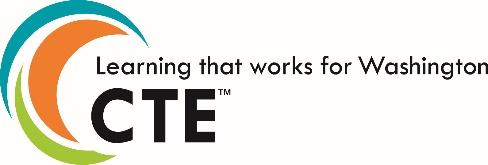 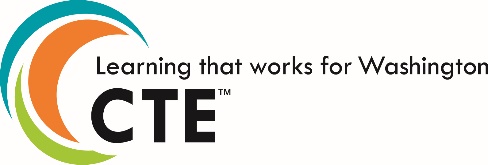 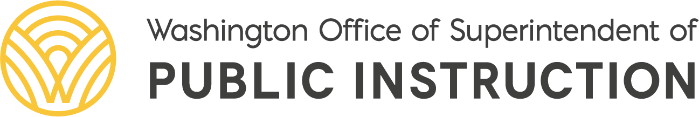 Statewide Framework Document for: 270305Financial MathStandards may be added to this document prior to submission but may not be removed from the framework to meet state credit equivalency requirements. Performance assessments and leadership alignment may be developed at the local level. In order to earn state approval, performance assessments must be submitted within this framework. This course is eligible for one credit of Algebra 1 or 3rd credit of math. Washington Mathematics Standards (Common Core State Standards) support foundational mathematical knowledge and reasoning. While it is important to develop a conceptual understanding of mathematical topics and fluency in numeracy and procedural skills, teachers should also focus on the application of mathematics to career fields to support the three (3) key shifts of CCSS. The Standards for Mathematical Practice develop mathematical habits of mind and are to be modeled and integrated throughout the course.  The details about each mathematical standard can be found at Common Core Mathematics Standards. School District NameSchool District NameSchool District NameCourse Title: Financial MathCourse Title: Financial MathTotal Framework Hours: 180CIP Code: 270305 Exploratory    Preparatory	Date Last Modified:  December 29, 2020Career Cluster:    FinanceCareer Cluster:    FinanceCluster Pathway: Accounting                  Course Summary:Financial Math focuses on the application of mathematics and statistics to the finance industry, including the development, critique, and use of various financial models. The course includes instruction in probability theory; statistical analysis; and numerical, computation, and simulation methods. Students will learn about stochastic processes, economics, financial literacy, financial markets, and financial applications.Course Summary:Financial Math focuses on the application of mathematics and statistics to the finance industry, including the development, critique, and use of various financial models. The course includes instruction in probability theory; statistical analysis; and numerical, computation, and simulation methods. Students will learn about stochastic processes, economics, financial literacy, financial markets, and financial applications.Course Summary:Financial Math focuses on the application of mathematics and statistics to the finance industry, including the development, critique, and use of various financial models. The course includes instruction in probability theory; statistical analysis; and numerical, computation, and simulation methods. Students will learn about stochastic processes, economics, financial literacy, financial markets, and financial applications.Eligible for Equivalent Credit in: Math Eligible for Equivalent Credit in: Math Total Number of Units: 9Unit 1:  Financial Responsibility and Decision MakingUnit 1:  Financial Responsibility and Decision MakingTotal Learning Hours for Unit:  10Unit Summary: In this unit, students:Apply reliable information and systematic decision making to personal financial decisions at different stages in life.Analyze strategies to manage multiple individual, family, career, and community roles and responsibilities.Find and evaluate financial information from a variety of sources.Examine individual and family roles in the economic system.Apply opportunity costs and trade-offs to financial decision making.Recognize the consequences of economic choices.Differentiate between types of financial decisions and identify those for which a formal decision-making process should be used.Examine how advertising, media and technological advances affect family and consumer decisions.Unit Summary: In this unit, students:Apply reliable information and systematic decision making to personal financial decisions at different stages in life.Analyze strategies to manage multiple individual, family, career, and community roles and responsibilities.Find and evaluate financial information from a variety of sources.Examine individual and family roles in the economic system.Apply opportunity costs and trade-offs to financial decision making.Recognize the consequences of economic choices.Differentiate between types of financial decisions and identify those for which a formal decision-making process should be used.Examine how advertising, media and technological advances affect family and consumer decisions.Unit Summary: In this unit, students:Apply reliable information and systematic decision making to personal financial decisions at different stages in life.Analyze strategies to manage multiple individual, family, career, and community roles and responsibilities.Find and evaluate financial information from a variety of sources.Examine individual and family roles in the economic system.Apply opportunity costs and trade-offs to financial decision making.Recognize the consequences of economic choices.Differentiate between types of financial decisions and identify those for which a formal decision-making process should be used.Examine how advertising, media and technological advances affect family and consumer decisions.Performance Assessments: (Districts to complete for each unit)Example assessments for this unit include:It is expected that students:Use the decision-making process to weigh the pros and cons of a financial decision. Students explain their problem-solving process in a written or oral format, telling why their final decision was the best decision.Performance Assessments: (Districts to complete for each unit)Example assessments for this unit include:It is expected that students:Use the decision-making process to weigh the pros and cons of a financial decision. Students explain their problem-solving process in a written or oral format, telling why their final decision was the best decision.Performance Assessments: (Districts to complete for each unit)Example assessments for this unit include:It is expected that students:Use the decision-making process to weigh the pros and cons of a financial decision. Students explain their problem-solving process in a written or oral format, telling why their final decision was the best decision.Leadership Alignment: (Districts to complete for each unit)Leadership alignment must include a unit specific project/activity that aligns with the 21st Century Leadership Skills. Example: Use the decision-making process to weigh the pros and cons of a financial decision. They will explain their problem-solving process in a written or oral format, telling why their final decision was the best decision.               3. A.1 Articulate thoughts and ideas effectively using oral, written and nonverbal communication skills in a variety of forms and contents               4. A.2 Evaluate information critically and completelyCreate a poster about how advertising and technological advances affect family and consumer decisions.               3. A.1 Articulate thoughts and ideas effectively using oral, written and nonverbal communication skills in a variety of forms and contents               4. A.2 Evaluate information critically and completelyLeadership Alignment: (Districts to complete for each unit)Leadership alignment must include a unit specific project/activity that aligns with the 21st Century Leadership Skills. Example: Use the decision-making process to weigh the pros and cons of a financial decision. They will explain their problem-solving process in a written or oral format, telling why their final decision was the best decision.               3. A.1 Articulate thoughts and ideas effectively using oral, written and nonverbal communication skills in a variety of forms and contents               4. A.2 Evaluate information critically and completelyCreate a poster about how advertising and technological advances affect family and consumer decisions.               3. A.1 Articulate thoughts and ideas effectively using oral, written and nonverbal communication skills in a variety of forms and contents               4. A.2 Evaluate information critically and completelyLeadership Alignment: (Districts to complete for each unit)Leadership alignment must include a unit specific project/activity that aligns with the 21st Century Leadership Skills. Example: Use the decision-making process to weigh the pros and cons of a financial decision. They will explain their problem-solving process in a written or oral format, telling why their final decision was the best decision.               3. A.1 Articulate thoughts and ideas effectively using oral, written and nonverbal communication skills in a variety of forms and contents               4. A.2 Evaluate information critically and completelyCreate a poster about how advertising and technological advances affect family and consumer decisions.               3. A.1 Articulate thoughts and ideas effectively using oral, written and nonverbal communication skills in a variety of forms and contents               4. A.2 Evaluate information critically and completelyIndustry Standards and/or Competencies:Financial Responsibility and Decision MakingOverall Competency: Apply reliable information and systematic decision making to personal financial decisions.Standard 1: Take responsibility for personal financial decisions.Standard 2: Find and evaluate financial information from a variety of sources.Standard 4: Make financial decisions by systematically considering alternatives and consequences. Standard 5: Develop communication strategies for discussing financial issues.Standard 6: Control personal information.Planning and Money ManagementOverall Competency: Organize personal finances and use a budget to manage cash flow.Standard 1: Develop a plan for spending and saving.National Business Education Association: Personal Finance Achievement Standards:Personal Decision MakingAchievement Standard: Use a rational decision-making process as it applies to the roles of citizens, workers, and consumers.Buying Goods and ServicesAchievement Standard: Apply a decision-making model to maximize consumer satisfaction when buying goods and services.Industry Standards and/or Competencies:Financial Responsibility and Decision MakingOverall Competency: Apply reliable information and systematic decision making to personal financial decisions.Standard 1: Take responsibility for personal financial decisions.Standard 2: Find and evaluate financial information from a variety of sources.Standard 4: Make financial decisions by systematically considering alternatives and consequences. Standard 5: Develop communication strategies for discussing financial issues.Standard 6: Control personal information.Planning and Money ManagementOverall Competency: Organize personal finances and use a budget to manage cash flow.Standard 1: Develop a plan for spending and saving.National Business Education Association: Personal Finance Achievement Standards:Personal Decision MakingAchievement Standard: Use a rational decision-making process as it applies to the roles of citizens, workers, and consumers.Buying Goods and ServicesAchievement Standard: Apply a decision-making model to maximize consumer satisfaction when buying goods and services.Industry Standards and/or Competencies:Financial Responsibility and Decision MakingOverall Competency: Apply reliable information and systematic decision making to personal financial decisions.Standard 1: Take responsibility for personal financial decisions.Standard 2: Find and evaluate financial information from a variety of sources.Standard 4: Make financial decisions by systematically considering alternatives and consequences. Standard 5: Develop communication strategies for discussing financial issues.Standard 6: Control personal information.Planning and Money ManagementOverall Competency: Organize personal finances and use a budget to manage cash flow.Standard 1: Develop a plan for spending and saving.National Business Education Association: Personal Finance Achievement Standards:Personal Decision MakingAchievement Standard: Use a rational decision-making process as it applies to the roles of citizens, workers, and consumers.Buying Goods and ServicesAchievement Standard: Apply a decision-making model to maximize consumer satisfaction when buying goods and services.Aligned Washington State Academic StandardsAligned Washington State Academic StandardsAligned Washington State Academic StandardsMathematics: Common CoreHS.N.RN.1 Explain how the definition of the meaning of rational exponents follows from extending the properties of integer exponents to those values, allowing for a notation for radicals in terms of rational exponents. HS.N.Q.1 Use units as a way to understand problems and to guide the solution of multi-step problems; choose and interpret units consistently in formulas; choose and interpret the scale and the origin in grapHS. and data displays.HS.N.Q.2 Define appropriate quantities for the purpose of descriptive modeling.HS.N.Q.3 Choose a level of accuracy appropriate to limitations on measurement when reporting quantities.HS.A.SSE.1 Interpret expressions that represent a quantity in terms of its context.*HS.A.SSE.1a Interpret parts of an expression, such as terms, factors, and coefficients.HS.A.SSE.1b Interpret complicated expressions by viewing one or more of their parts as a single entity. HS.A.SSE.2 Use the structure of an expression to identify ways to rewrite it.  HS.A.CED.1 Create equations and inequalities in one variable and use them to solve problems. Include equations arising from linear and quadratic functions, and simple rational and exponential functions.HS.A.CED.4 Rearrange formulas to highlight a quantity of interest, using the same reasoning as in solving equations. HS.A.REI.2 Solve simple rational and radical equations in one variable, and give examples showing how extraneous solutions may arise.HS.A.REI.5 Prove that, given a system of two equations in two variables, replacing one equation by the sum of that equation and a multiple of the other produces a system with the same solutions.HS.A.REI.6 Solve systems of linear equations exactly and approximately (e.g., with grapHS.), focusing on pairs of linear equations in two variables.HS.A.REI.7 Solve a simple system consisting of a linear equation and a quadratic equation in two variables algebraically and graphically. HS.A.REI.8 (+) Represent a system of linear equations as a single matrix equation in a vector variable.HS.A.REI.9 (+) Find the inverse of a matrix if it exists and use it to solve systems of linear equations (using technology for matrices of dimension 3 × 3 or greater).HS.A.REI.10 Understand that the graph of an equation in two variables is the set of all its solutions plotted in the coordinate plane, often forming a curve (which could be a line).HS.F.IF.1 Understand that a function from one set (called the domain) to another set (called the range) assigns to each element of the domain exactly one element of the range. If f is a function and x is an element of its domain, then f(x) denotes the output of f corresponding to the input x. The graph of f is the graph of the equation y = f(x).HS.F.IF.2 Use function notation, evaluate functions for inputs in their domains, and interpret statements that use function notation in terms of a context.HS.F.IF.6 Calculate and interpret the average rate of change of a function (presented symbolically or as a table) over a specified interval. Estimate the rate of change from a graph.*HS.F.IF.7 Graph functions expressed symbolically and show key features of the graph, by hand in simple cases and using technology for more complicated cases.*HS.F.IF.7a Graph linear and quadratic functions and show intercepts, maxima, and minima.HS.F.IF.7b Graph square root, cube root, and piecewise-defined functions, including step functions and absolute value functions.HS.F.LE.1 Distinguish between situations that can be modeled with linear functions and with exponential functions.HS.F.LE.1a Prove that linear functions grow by equal differences over equal intervals, and that exponential functions grow by equal factors over equal intervals.HS.F.LE.1b Recognize situations in which one quantity changes at a constant rate per unit interval relative to another.HS.F.LE.1c Recognize situations in which a quantity grows or decays by a constant percent rate per unit interval relative to another.HS.F.LE.2 Construct linear and exponential functions, including arithmetic and geometric sequences, given a graph, a description of a relationship, or two input-output pairs (include reading these from a table).HS.F.LE.3 Observe using grapHS. and tables that a quantity increasing exponentially eventually exceeds a quantity increasing linearly, quadratically, or (more generally) as a polynomial function.HS.F.LE.4 For exponential models, express as a logarithm the solution to abct = d where a, c, and dare numbers and the base b is 2, 10, or e; evaluate the logarithm using technology.HS.F.LE.5 Interpret the parameters in a linear or exponential function in terms of a context.HS.G.CO.5 Given a geometric figure and a rotation, reflection, or translation, draw the transformed figure using, e.g., graph paper, tracing paper, or geometry software. Specify a sequence of transformations that will carry a given figure onto another.HS.S.ID.1 Represent data with plots on the real number line (dot plots, histograms, and box plots).HS.S.ID.6 Represent data on two quantitative variables on a scatter plot, and describe how the variables are related.HS.S.ID.6a Fit a function to the data; use functions fitted to data to solve problems in the context of the data. Use given functions or choose a function suggested by the context. Emphasize linear, quadratic, and exponential models.HS.S.ID.6b Informally assess the fit of a function by plotting and analyzing residuals.HS.S.ID.6c Fit a linear function for a scatter plot that suggests a linear association.HS.S.ID.8 Compute (using technology) and interpret the correlation coefficient of a linear fit.HS.N.RN.1 Explain how the definition of the meaning of rational exponents follows from extending the properties of integer exponents to those values, allowing for a notation for radicals in terms of rational exponents. HS.N.Q.1 Use units as a way to understand problems and to guide the solution of multi-step problems; choose and interpret units consistently in formulas; choose and interpret the scale and the origin in grapHS. and data displays.HS.N.Q.2 Define appropriate quantities for the purpose of descriptive modeling.HS.N.Q.3 Choose a level of accuracy appropriate to limitations on measurement when reporting quantities.HS.A.SSE.1 Interpret expressions that represent a quantity in terms of its context.*HS.A.SSE.1a Interpret parts of an expression, such as terms, factors, and coefficients.HS.A.SSE.1b Interpret complicated expressions by viewing one or more of their parts as a single entity. HS.A.SSE.2 Use the structure of an expression to identify ways to rewrite it.  HS.A.CED.1 Create equations and inequalities in one variable and use them to solve problems. Include equations arising from linear and quadratic functions, and simple rational and exponential functions.HS.A.CED.4 Rearrange formulas to highlight a quantity of interest, using the same reasoning as in solving equations. HS.A.REI.2 Solve simple rational and radical equations in one variable, and give examples showing how extraneous solutions may arise.HS.A.REI.5 Prove that, given a system of two equations in two variables, replacing one equation by the sum of that equation and a multiple of the other produces a system with the same solutions.HS.A.REI.6 Solve systems of linear equations exactly and approximately (e.g., with grapHS.), focusing on pairs of linear equations in two variables.HS.A.REI.7 Solve a simple system consisting of a linear equation and a quadratic equation in two variables algebraically and graphically. HS.A.REI.8 (+) Represent a system of linear equations as a single matrix equation in a vector variable.HS.A.REI.9 (+) Find the inverse of a matrix if it exists and use it to solve systems of linear equations (using technology for matrices of dimension 3 × 3 or greater).HS.A.REI.10 Understand that the graph of an equation in two variables is the set of all its solutions plotted in the coordinate plane, often forming a curve (which could be a line).HS.F.IF.1 Understand that a function from one set (called the domain) to another set (called the range) assigns to each element of the domain exactly one element of the range. If f is a function and x is an element of its domain, then f(x) denotes the output of f corresponding to the input x. The graph of f is the graph of the equation y = f(x).HS.F.IF.2 Use function notation, evaluate functions for inputs in their domains, and interpret statements that use function notation in terms of a context.HS.F.IF.6 Calculate and interpret the average rate of change of a function (presented symbolically or as a table) over a specified interval. Estimate the rate of change from a graph.*HS.F.IF.7 Graph functions expressed symbolically and show key features of the graph, by hand in simple cases and using technology for more complicated cases.*HS.F.IF.7a Graph linear and quadratic functions and show intercepts, maxima, and minima.HS.F.IF.7b Graph square root, cube root, and piecewise-defined functions, including step functions and absolute value functions.HS.F.LE.1 Distinguish between situations that can be modeled with linear functions and with exponential functions.HS.F.LE.1a Prove that linear functions grow by equal differences over equal intervals, and that exponential functions grow by equal factors over equal intervals.HS.F.LE.1b Recognize situations in which one quantity changes at a constant rate per unit interval relative to another.HS.F.LE.1c Recognize situations in which a quantity grows or decays by a constant percent rate per unit interval relative to another.HS.F.LE.2 Construct linear and exponential functions, including arithmetic and geometric sequences, given a graph, a description of a relationship, or two input-output pairs (include reading these from a table).HS.F.LE.3 Observe using grapHS. and tables that a quantity increasing exponentially eventually exceeds a quantity increasing linearly, quadratically, or (more generally) as a polynomial function.HS.F.LE.4 For exponential models, express as a logarithm the solution to abct = d where a, c, and dare numbers and the base b is 2, 10, or e; evaluate the logarithm using technology.HS.F.LE.5 Interpret the parameters in a linear or exponential function in terms of a context.HS.G.CO.5 Given a geometric figure and a rotation, reflection, or translation, draw the transformed figure using, e.g., graph paper, tracing paper, or geometry software. Specify a sequence of transformations that will carry a given figure onto another.HS.S.ID.1 Represent data with plots on the real number line (dot plots, histograms, and box plots).HS.S.ID.6 Represent data on two quantitative variables on a scatter plot, and describe how the variables are related.HS.S.ID.6a Fit a function to the data; use functions fitted to data to solve problems in the context of the data. Use given functions or choose a function suggested by the context. Emphasize linear, quadratic, and exponential models.HS.S.ID.6b Informally assess the fit of a function by plotting and analyzing residuals.HS.S.ID.6c Fit a linear function for a scatter plot that suggests a linear association.HS.S.ID.8 Compute (using technology) and interpret the correlation coefficient of a linear fit.Mathematical PracticesMP1 Make sense of problems and persevere in solving them.MP2 Reason abstractly and quantitatively.MP3 Construct viable arguments and critique the reasoning of others.MP4 Model with mathematics.MP1 Make sense of problems and persevere in solving them.MP2 Reason abstractly and quantitatively.MP3 Construct viable arguments and critique the reasoning of others.MP4 Model with mathematics.Unit 2:  Career AwarenessUnit 2:  Career AwarenessTotal Learning Hours for Unit:  15Unit Summary: In this unit, students:Assess personal skills, abilities, aptitudes, strengths, and weaknesses as they relate to career exploration and development.Assess and analyze personal talents, values, and interests as they may relate to a future career, based on the completion of a standardized career interest survey and personality indicator assessments.Correlate personal characteristics with the requirements of specific jobs within career clusters.Identify transferable competencies and job-specific skills related to career and job options.Apply knowledge gained from individual assessment to a comprehensive set of goals and an individual career plan.Relate the importance of lifelong learning to career success.Use a variety of research tools (e.g., computer-assisted programs, newspapers, books, professional and trade associations, informational interviews, job shadowing, career fairs, and the Internet) in the career exploration process.Relate the importance of workplace expectations to career development.Develop a plan to make an effective transition from school to a career.Describe the impact of the global economy on jobs and careers and explain how types and availability of jobs are determined primarily by consumer demand in the market-oriented economy of the United States.Assess the impact of sociological, economic, and technological changes on future jobs.Unit Summary: In this unit, students:Assess personal skills, abilities, aptitudes, strengths, and weaknesses as they relate to career exploration and development.Assess and analyze personal talents, values, and interests as they may relate to a future career, based on the completion of a standardized career interest survey and personality indicator assessments.Correlate personal characteristics with the requirements of specific jobs within career clusters.Identify transferable competencies and job-specific skills related to career and job options.Apply knowledge gained from individual assessment to a comprehensive set of goals and an individual career plan.Relate the importance of lifelong learning to career success.Use a variety of research tools (e.g., computer-assisted programs, newspapers, books, professional and trade associations, informational interviews, job shadowing, career fairs, and the Internet) in the career exploration process.Relate the importance of workplace expectations to career development.Develop a plan to make an effective transition from school to a career.Describe the impact of the global economy on jobs and careers and explain how types and availability of jobs are determined primarily by consumer demand in the market-oriented economy of the United States.Assess the impact of sociological, economic, and technological changes on future jobs.Unit Summary: In this unit, students:Assess personal skills, abilities, aptitudes, strengths, and weaknesses as they relate to career exploration and development.Assess and analyze personal talents, values, and interests as they may relate to a future career, based on the completion of a standardized career interest survey and personality indicator assessments.Correlate personal characteristics with the requirements of specific jobs within career clusters.Identify transferable competencies and job-specific skills related to career and job options.Apply knowledge gained from individual assessment to a comprehensive set of goals and an individual career plan.Relate the importance of lifelong learning to career success.Use a variety of research tools (e.g., computer-assisted programs, newspapers, books, professional and trade associations, informational interviews, job shadowing, career fairs, and the Internet) in the career exploration process.Relate the importance of workplace expectations to career development.Develop a plan to make an effective transition from school to a career.Describe the impact of the global economy on jobs and careers and explain how types and availability of jobs are determined primarily by consumer demand in the market-oriented economy of the United States.Assess the impact of sociological, economic, and technological changes on future jobs.Performance Assessments: (Districts to complete for each unit)Example assessments for this unit include:It is expected that students:Create a career plan for the years immediately following high school and include a financial analysis or plan for that path.Performance Assessments: (Districts to complete for each unit)Example assessments for this unit include:It is expected that students:Create a career plan for the years immediately following high school and include a financial analysis or plan for that path.Performance Assessments: (Districts to complete for each unit)Example assessments for this unit include:It is expected that students:Create a career plan for the years immediately following high school and include a financial analysis or plan for that path.Leadership Alignment: (Districts to complete for each unit)Leadership alignment must include a unit specific project/activity that aligns with the 21st Century Leadership Skills. Example:Create a career plan for the years immediately following high school and include a financial analysis or plan for that path.                4. A.1. Evaluate information efficiently (time) and effectively (sources)                8. A.1 Set goals with tangible and intangible success criteriaLeadership Alignment: (Districts to complete for each unit)Leadership alignment must include a unit specific project/activity that aligns with the 21st Century Leadership Skills. Example:Create a career plan for the years immediately following high school and include a financial analysis or plan for that path.                4. A.1. Evaluate information efficiently (time) and effectively (sources)                8. A.1 Set goals with tangible and intangible success criteriaLeadership Alignment: (Districts to complete for each unit)Leadership alignment must include a unit specific project/activity that aligns with the 21st Century Leadership Skills. Example:Create a career plan for the years immediately following high school and include a financial analysis or plan for that path.                4. A.1. Evaluate information efficiently (time) and effectively (sources)                8. A.1 Set goals with tangible and intangible success criteriaIndustry Standards and/or Competencies:National Jump$tart StandardsIncome and CareersOverall Competency: Use a career plan to develop personal income potential.Standard 1: Explore career options.Standard 2: Identify sources of personal income. Standard 3: Describe factors affecting take-home pay.Industry Standards and/or Competencies:National Jump$tart StandardsIncome and CareersOverall Competency: Use a career plan to develop personal income potential.Standard 1: Explore career options.Standard 2: Identify sources of personal income. Standard 3: Describe factors affecting take-home pay.Industry Standards and/or Competencies:National Jump$tart StandardsIncome and CareersOverall Competency: Use a career plan to develop personal income potential.Standard 1: Explore career options.Standard 2: Identify sources of personal income. Standard 3: Describe factors affecting take-home pay.Aligned Washington State Academic StandardsAligned Washington State Academic StandardsAligned Washington State Academic StandardsMathematics: Common CoreHS.A.SSE.1 Interpret expressions that represent a quantity in terms of its context.*HS.A.SSE.1a Interpret parts of an expression, such as terms, factors, and coefficients.HS.A.SSE.1b Interpret complicated expressions by viewing one or more of their parts as a single entity. HS.A.SSE.2 Use the structure of an expression to identify ways to rewrite it.  HS.A.CED.1 Create equations and inequalities in one variable and use them to solve problems. Include equations arising from linear and quadratic functions, and simple rational and exponential functions.HS.A.CED.2 Create equations in two or more variables to represent relationships between quantities; graph equations on coordinate axes with labels and scales.HS.A.CED.3 Represent constraints by equations or inequalities, and by systems of equations and/or inequalities, and interpret solutions as viable or nonviable options in a modeling context. HS.A.CED.4 Rearrange formulas to highlight a quantity of interest, using the same reasoning as in solving equations. HS.A.REI.3 Solve linear equations and inequalities in one variable, including equations with coefficients represented by letters.HS.F.IF.2 Use function notation, evaluate functions for inputs in their domains, and interpret statements that use function notation in terms of a context.HS.F.IF.7 Graph functions expressed symbolically and show key features of the graph, by hand in simple cases and using technology for more complicated cases.*HS.F.IF.7b Graph square root, cube root, and piecewise-defined functions, including step functions and absolute value functions.HS.F.LE.1 Distinguish between situations that can be modeled with linear functions and with exponential functions.HS.F.LE.1b Recognize situations in which one quantity changes at a constant rate per unit interval relative to another.HS.A.SSE.1 Interpret expressions that represent a quantity in terms of its context.*HS.A.SSE.1a Interpret parts of an expression, such as terms, factors, and coefficients.HS.A.SSE.1b Interpret complicated expressions by viewing one or more of their parts as a single entity. HS.A.SSE.2 Use the structure of an expression to identify ways to rewrite it.  HS.A.CED.1 Create equations and inequalities in one variable and use them to solve problems. Include equations arising from linear and quadratic functions, and simple rational and exponential functions.HS.A.CED.2 Create equations in two or more variables to represent relationships between quantities; graph equations on coordinate axes with labels and scales.HS.A.CED.3 Represent constraints by equations or inequalities, and by systems of equations and/or inequalities, and interpret solutions as viable or nonviable options in a modeling context. HS.A.CED.4 Rearrange formulas to highlight a quantity of interest, using the same reasoning as in solving equations. HS.A.REI.3 Solve linear equations and inequalities in one variable, including equations with coefficients represented by letters.HS.F.IF.2 Use function notation, evaluate functions for inputs in their domains, and interpret statements that use function notation in terms of a context.HS.F.IF.7 Graph functions expressed symbolically and show key features of the graph, by hand in simple cases and using technology for more complicated cases.*HS.F.IF.7b Graph square root, cube root, and piecewise-defined functions, including step functions and absolute value functions.HS.F.LE.1 Distinguish between situations that can be modeled with linear functions and with exponential functions.HS.F.LE.1b Recognize situations in which one quantity changes at a constant rate per unit interval relative to another.Mathematical PracticesMP1 Make sense of problems and persevere in solving them.MP2 Reason abstractly and quantitatively.MP5 Use appropriate tools strategically.MP6 Attend to precision.MP1 Make sense of problems and persevere in solving them.MP2 Reason abstractly and quantitatively.MP5 Use appropriate tools strategically.MP6 Attend to precision.Unit 3:  IncomeUnit 3:  IncomeTotal Learning Hours for Unit:  20Unit Summary: In this unit, students:Identify various forms of income and analyze factors that affect take-home pay.Identify various ways people earn a living.Discuss how income from employment is affected by factors such as supply and demand, geographic location, level of education, type of industry, union membership, productivity, skill level, and work ethic.Identify benefits as a component of total income.Compare and contrast compensation packages that include varying levels of wages and benefits.Investigate employee benefits and incentives.Differentiate between earned and unearned income and identify sources of unearned income (e.g., interest, rent, and profit).Differentiate between gross and net income.Calculate net pay.Determine practices that allow families to maintain economic self-sufficiency.Explore potential tax deductions and credits on a tax return.Calculate personal tax liabilities for various types of taxes (e.g., payroll, property, income, sales, FICA, and Medicare).Explain the impact of taxes on personal financial planning.Unit Summary: In this unit, students:Identify various forms of income and analyze factors that affect take-home pay.Identify various ways people earn a living.Discuss how income from employment is affected by factors such as supply and demand, geographic location, level of education, type of industry, union membership, productivity, skill level, and work ethic.Identify benefits as a component of total income.Compare and contrast compensation packages that include varying levels of wages and benefits.Investigate employee benefits and incentives.Differentiate between earned and unearned income and identify sources of unearned income (e.g., interest, rent, and profit).Differentiate between gross and net income.Calculate net pay.Determine practices that allow families to maintain economic self-sufficiency.Explore potential tax deductions and credits on a tax return.Calculate personal tax liabilities for various types of taxes (e.g., payroll, property, income, sales, FICA, and Medicare).Explain the impact of taxes on personal financial planning.Unit Summary: In this unit, students:Identify various forms of income and analyze factors that affect take-home pay.Identify various ways people earn a living.Discuss how income from employment is affected by factors such as supply and demand, geographic location, level of education, type of industry, union membership, productivity, skill level, and work ethic.Identify benefits as a component of total income.Compare and contrast compensation packages that include varying levels of wages and benefits.Investigate employee benefits and incentives.Differentiate between earned and unearned income and identify sources of unearned income (e.g., interest, rent, and profit).Differentiate between gross and net income.Calculate net pay.Determine practices that allow families to maintain economic self-sufficiency.Explore potential tax deductions and credits on a tax return.Calculate personal tax liabilities for various types of taxes (e.g., payroll, property, income, sales, FICA, and Medicare).Explain the impact of taxes on personal financial planning.Performance Assessments: (Districts to complete for each unit)Example assessments for this unit include:It is expected that students:Use a career plan to develop personal income potential to complete a tax return form.Performance Assessments: (Districts to complete for each unit)Example assessments for this unit include:It is expected that students:Use a career plan to develop personal income potential to complete a tax return form.Performance Assessments: (Districts to complete for each unit)Example assessments for this unit include:It is expected that students:Use a career plan to develop personal income potential to complete a tax return form.Leadership Alignment: (Districts to complete for each unit)Leadership alignment must include a unit specific project/activity that aligns with the 21st Century Leadership Skills. Example:Use a career plan to develop personal income potential to complete a tax return form.              2. C.5 Reflect critically on learning experiences and processes              4. B.2 Manage the flow of information from a wide variety of sources              7. B.1 Incorporate feedback effectivelyLeadership Alignment: (Districts to complete for each unit)Leadership alignment must include a unit specific project/activity that aligns with the 21st Century Leadership Skills. Example:Use a career plan to develop personal income potential to complete a tax return form.              2. C.5 Reflect critically on learning experiences and processes              4. B.2 Manage the flow of information from a wide variety of sources              7. B.1 Incorporate feedback effectivelyLeadership Alignment: (Districts to complete for each unit)Leadership alignment must include a unit specific project/activity that aligns with the 21st Century Leadership Skills. Example:Use a career plan to develop personal income potential to complete a tax return form.              2. C.5 Reflect critically on learning experiences and processes              4. B.2 Manage the flow of information from a wide variety of sources              7. B.1 Incorporate feedback effectivelyIndustry Standards and/or Competencies:National Jump$tart Standards:Financial Responsibility and Decision MakingOverall Competency: Apply reliable information and systematic decision making to personal financial decisions.Standard 1: Take responsibility for personal financial decisions.Standard 2: Find and evaluate financial information from a variety of sources.Standard 4: Make financial decisions by systematically considering alternatives and consequences. Standard 5: Develop communication strategies for discussing financial issues.Standard 6: Control personal information.Income and CareersOverall Competency: Use a career plan to develop personal income potential.Standard 2: Identify sources of personal income. Standard 3: Describe factors affecting take-home pay.National Business Education Association: Personal Finance Achievement Standards:Earning and Reporting IncomeAchievement Standard: Identify various forms of income and analyze factors that affect income as a part of the career decision-making process.Industry Standards and/or Competencies:National Jump$tart Standards:Financial Responsibility and Decision MakingOverall Competency: Apply reliable information and systematic decision making to personal financial decisions.Standard 1: Take responsibility for personal financial decisions.Standard 2: Find and evaluate financial information from a variety of sources.Standard 4: Make financial decisions by systematically considering alternatives and consequences. Standard 5: Develop communication strategies for discussing financial issues.Standard 6: Control personal information.Income and CareersOverall Competency: Use a career plan to develop personal income potential.Standard 2: Identify sources of personal income. Standard 3: Describe factors affecting take-home pay.National Business Education Association: Personal Finance Achievement Standards:Earning and Reporting IncomeAchievement Standard: Identify various forms of income and analyze factors that affect income as a part of the career decision-making process.Industry Standards and/or Competencies:National Jump$tart Standards:Financial Responsibility and Decision MakingOverall Competency: Apply reliable information and systematic decision making to personal financial decisions.Standard 1: Take responsibility for personal financial decisions.Standard 2: Find and evaluate financial information from a variety of sources.Standard 4: Make financial decisions by systematically considering alternatives and consequences. Standard 5: Develop communication strategies for discussing financial issues.Standard 6: Control personal information.Income and CareersOverall Competency: Use a career plan to develop personal income potential.Standard 2: Identify sources of personal income. Standard 3: Describe factors affecting take-home pay.National Business Education Association: Personal Finance Achievement Standards:Earning and Reporting IncomeAchievement Standard: Identify various forms of income and analyze factors that affect income as a part of the career decision-making process.Aligned Washington State Academic StandardsAligned Washington State Academic StandardsAligned Washington State Academic StandardsMathematics: Common CoreHS.N.Q.2 Define appropriate quantities for the purpose of descriptive modeling.HS.A.SSE.1 Interpret expressions that represent a quantity in terms of its context.*HS.A.SSE.1a Interpret parts of an expression, such as terms, factors, and coefficients.HS.A.SSE.1b Interpret complicated expressions by viewing one or more of their parts as a single entity. HS.A.SSE.2 Use the structure of an expression to identify ways to rewrite it.  HS.A.CED.3 Represent constraints by equations or inequalities, and by systems of equations and/or inequalities, and interpret solutions as viable or nonviable options in a modeling context. HS.A.CED.4 Rearrange formulas to highlight a quantity of interest, using the same reasoning as in solving equations. HS.A.REI.3 Solve linear equations and inequalities in one variable, including equations with coefficients represented by letters.HS.A.REI.4 Solve quadratic equations in one variable.HS.A.REI.4a Use the method of completing the square to transform any quadratic equation in x into an equation of the form (x - p)2 = q that has the same solutions. Derive the quadratic formula from this form.HS.A.REI.4b Solve quadratic equations by inspection (e.g., for x2 = 49), taking square roots, completing the square, the quadratic formula and factoring, as appropriate to the initial form of the equation. Recognize when the quadratic formula gives complex solutions and write them as a ± bi for real numbers a and b.HS.F.IF.2 Use function notation, evaluate functions for inputs in their domains, and interpret statements that use function notation in terms of a context.HS.F.IF.4 For a function that models a relationship between two quantities, interpret key features of grapHS. and tables in terms of the quantities, and sketch grapHS. showing key features given a verbal description of the relationship. Key features include: intercepts; intervals where the function is increasing, decreasing, positive, or negative; relative maximums and minimums; symmetries; end behavior; and periodicity.*HS.F.IF.7 Graph functions expressed symbolically and show key features of the graph, by hand in simple cases and using technology for more complicated cases.*HS.F.IF.7b Graph square root, cube root, and piecewise-defined functions, including step functions and absolute value functions.HS.F.BF.1 Write a function that describes a relationship between two quantities.*HS.F.BF.1a Determine an explicit expression, a recursive process, or steps for calculation from a context.HS.F.LE.1 Distinguish between situations that can be modeled with linear functions and with exponential functions.HS.F.LE.1a Prove that linear functions grow by equal differences over equal intervals, and that exponential functions grow by equal factors over equal intervals.HS.F.LE.1b Recognize situations in which one quantity changes at a constant rate per unit interval relative to another.HS.F.LE.1c Recognize situations in which a quantity grows or decays by a constant percent rate per unit interval relative to another.HS.F.LE.5 Interpret the parameters in a linear or exponential function in terms of a context.HS.S.ID.7 Interpret the slope (rate of change) and the intercept (constant term) of a linear model in the context of the data.HS.N.Q.2 Define appropriate quantities for the purpose of descriptive modeling.HS.A.SSE.1 Interpret expressions that represent a quantity in terms of its context.*HS.A.SSE.1a Interpret parts of an expression, such as terms, factors, and coefficients.HS.A.SSE.1b Interpret complicated expressions by viewing one or more of their parts as a single entity. HS.A.SSE.2 Use the structure of an expression to identify ways to rewrite it.  HS.A.CED.3 Represent constraints by equations or inequalities, and by systems of equations and/or inequalities, and interpret solutions as viable or nonviable options in a modeling context. HS.A.CED.4 Rearrange formulas to highlight a quantity of interest, using the same reasoning as in solving equations. HS.A.REI.3 Solve linear equations and inequalities in one variable, including equations with coefficients represented by letters.HS.A.REI.4 Solve quadratic equations in one variable.HS.A.REI.4a Use the method of completing the square to transform any quadratic equation in x into an equation of the form (x - p)2 = q that has the same solutions. Derive the quadratic formula from this form.HS.A.REI.4b Solve quadratic equations by inspection (e.g., for x2 = 49), taking square roots, completing the square, the quadratic formula and factoring, as appropriate to the initial form of the equation. Recognize when the quadratic formula gives complex solutions and write them as a ± bi for real numbers a and b.HS.F.IF.2 Use function notation, evaluate functions for inputs in their domains, and interpret statements that use function notation in terms of a context.HS.F.IF.4 For a function that models a relationship between two quantities, interpret key features of grapHS. and tables in terms of the quantities, and sketch grapHS. showing key features given a verbal description of the relationship. Key features include: intercepts; intervals where the function is increasing, decreasing, positive, or negative; relative maximums and minimums; symmetries; end behavior; and periodicity.*HS.F.IF.7 Graph functions expressed symbolically and show key features of the graph, by hand in simple cases and using technology for more complicated cases.*HS.F.IF.7b Graph square root, cube root, and piecewise-defined functions, including step functions and absolute value functions.HS.F.BF.1 Write a function that describes a relationship between two quantities.*HS.F.BF.1a Determine an explicit expression, a recursive process, or steps for calculation from a context.HS.F.LE.1 Distinguish between situations that can be modeled with linear functions and with exponential functions.HS.F.LE.1a Prove that linear functions grow by equal differences over equal intervals, and that exponential functions grow by equal factors over equal intervals.HS.F.LE.1b Recognize situations in which one quantity changes at a constant rate per unit interval relative to another.HS.F.LE.1c Recognize situations in which a quantity grows or decays by a constant percent rate per unit interval relative to another.HS.F.LE.5 Interpret the parameters in a linear or exponential function in terms of a context.HS.S.ID.7 Interpret the slope (rate of change) and the intercept (constant term) of a linear model in the context of the data.Mathematical PracticesMP1 Make sense of problems and persevere in solving them.MP2 Reason abstractly and quantitatively.MP3 Construct viable arguments and critique the reasoning of others.MP4 Model with mathematics.MP5 Use appropriate tools strategically.MP6 Attend to precision.MP7 Look for and make use of structure.MP8 Look for and express regularity in repeated reasoning.MP1 Make sense of problems and persevere in solving them.MP2 Reason abstractly and quantitatively.MP3 Construct viable arguments and critique the reasoning of others.MP4 Model with mathematics.MP5 Use appropriate tools strategically.MP6 Attend to precision.MP7 Look for and make use of structure.MP8 Look for and express regularity in repeated reasoning.Unit 4:  Planning and Money ManagementUnit 4:  Planning and Money ManagementTotal Learning Hours for Unit:  35Unit Summary: In this unit, students:Organize personal finances and use a budget to manage cash flow.Evaluate the need for personal and family financial planning.Analyze factors in developing a long-term financial management plan.Demonstrate components of a financial planning process that reflect the distinction between needs, wants, values, goals, and economic resources.Define fixed and variable expenses and categorize expenses as fixed or variable.Construct and use a financial plan and evaluate it according to short- and long-term goals.Describe how income and spending patterns change over a lifetime.Examine the role of saving and investing in creating a financial plan.Analyze the effects of leading economic indicators of a financial plan.Unit Summary: In this unit, students:Organize personal finances and use a budget to manage cash flow.Evaluate the need for personal and family financial planning.Analyze factors in developing a long-term financial management plan.Demonstrate components of a financial planning process that reflect the distinction between needs, wants, values, goals, and economic resources.Define fixed and variable expenses and categorize expenses as fixed or variable.Construct and use a financial plan and evaluate it according to short- and long-term goals.Describe how income and spending patterns change over a lifetime.Examine the role of saving and investing in creating a financial plan.Analyze the effects of leading economic indicators of a financial plan.Unit Summary: In this unit, students:Organize personal finances and use a budget to manage cash flow.Evaluate the need for personal and family financial planning.Analyze factors in developing a long-term financial management plan.Demonstrate components of a financial planning process that reflect the distinction between needs, wants, values, goals, and economic resources.Define fixed and variable expenses and categorize expenses as fixed or variable.Construct and use a financial plan and evaluate it according to short- and long-term goals.Describe how income and spending patterns change over a lifetime.Examine the role of saving and investing in creating a financial plan.Analyze the effects of leading economic indicators of a financial plan.Performance Assessments: (Districts to complete for each unit)Example assessments for this unit include:It is expected that students:Develop and evaluate a financial plan based on their career plan (possibly completing a budget simulation such as Life In, by FEFE or Junior Achievement).Performance Assessments: (Districts to complete for each unit)Example assessments for this unit include:It is expected that students:Develop and evaluate a financial plan based on their career plan (possibly completing a budget simulation such as Life In, by FEFE or Junior Achievement).Performance Assessments: (Districts to complete for each unit)Example assessments for this unit include:It is expected that students:Develop and evaluate a financial plan based on their career plan (possibly completing a budget simulation such as Life In, by FEFE or Junior Achievement).Leadership Alignment: (Districts to complete for each unit)Leadership alignment must include a unit specific project/activity that aligns with the 21st Century Leadership Skills. Example:Develop and evaluate a financial plan based on their career plan (possibly completing a budget simulation such as Life In, by FEFE or Junior Achievement).              2. A.1 Use various types of reasoning (inductive, deductive, etc.) as appropriate to the situation              2. D.1 Solve different kinds of non-familiar problems in both conventional and innovative waysLeadership Alignment: (Districts to complete for each unit)Leadership alignment must include a unit specific project/activity that aligns with the 21st Century Leadership Skills. Example:Develop and evaluate a financial plan based on their career plan (possibly completing a budget simulation such as Life In, by FEFE or Junior Achievement).              2. A.1 Use various types of reasoning (inductive, deductive, etc.) as appropriate to the situation              2. D.1 Solve different kinds of non-familiar problems in both conventional and innovative waysLeadership Alignment: (Districts to complete for each unit)Leadership alignment must include a unit specific project/activity that aligns with the 21st Century Leadership Skills. Example:Develop and evaluate a financial plan based on their career plan (possibly completing a budget simulation such as Life In, by FEFE or Junior Achievement).              2. A.1 Use various types of reasoning (inductive, deductive, etc.) as appropriate to the situation              2. D.1 Solve different kinds of non-familiar problems in both conventional and innovative waysIndustry Standards and/or Competencies:National Jump$tart Standards:Financial Responsibility and Decision MakingOverall Competency: Apply reliable information and systematic decision making to personal financial decisions.Standard 1: Take responsibility for personal financial decisions.Standard 2: Find and evaluate financial information from a variety of sources.Standard 4: Make financial decisions by systematically considering alternatives and consequences. Standard 5: Develop communication strategies for discussing financial issues.Standard 6: Control personal information.Income and CareersOverall Competency: Use a career plan to develop personal income potential.Standard 2: Identify sources of personal income.Planning and Money ManagementOverall Competency: Organize personal finances and use a budget to manage cash flow.Standard 1: Develop a plan for spending and saving.Standard 2: Develop a system for keeping and using financial records. Standard 5: Consider charitable giving.Standard 6: Develop a personal financial plan.Saving and InvestingOverall Competency: Implement a diversified investment strategy that is compatible with personal goals.Standard 1: Discuss how saving contributes to financial well-being.National Business Education Association: Personal Finance Achievement Standards:Earning and Reporting IncomeAchievement Standard: Identify various forms of income and analyze factors that affect income as a part of the career decision-making process.Managing Finances and BudgetingAchievement Standard: Develop and evaluate a spending/savings plan.Saving and InvestingAchievement Standard: Evaluate savings and investment options to meet short- and long-term goals.Industry Standards and/or Competencies:National Jump$tart Standards:Financial Responsibility and Decision MakingOverall Competency: Apply reliable information and systematic decision making to personal financial decisions.Standard 1: Take responsibility for personal financial decisions.Standard 2: Find and evaluate financial information from a variety of sources.Standard 4: Make financial decisions by systematically considering alternatives and consequences. Standard 5: Develop communication strategies for discussing financial issues.Standard 6: Control personal information.Income and CareersOverall Competency: Use a career plan to develop personal income potential.Standard 2: Identify sources of personal income.Planning and Money ManagementOverall Competency: Organize personal finances and use a budget to manage cash flow.Standard 1: Develop a plan for spending and saving.Standard 2: Develop a system for keeping and using financial records. Standard 5: Consider charitable giving.Standard 6: Develop a personal financial plan.Saving and InvestingOverall Competency: Implement a diversified investment strategy that is compatible with personal goals.Standard 1: Discuss how saving contributes to financial well-being.National Business Education Association: Personal Finance Achievement Standards:Earning and Reporting IncomeAchievement Standard: Identify various forms of income and analyze factors that affect income as a part of the career decision-making process.Managing Finances and BudgetingAchievement Standard: Develop and evaluate a spending/savings plan.Saving and InvestingAchievement Standard: Evaluate savings and investment options to meet short- and long-term goals.Industry Standards and/or Competencies:National Jump$tart Standards:Financial Responsibility and Decision MakingOverall Competency: Apply reliable information and systematic decision making to personal financial decisions.Standard 1: Take responsibility for personal financial decisions.Standard 2: Find and evaluate financial information from a variety of sources.Standard 4: Make financial decisions by systematically considering alternatives and consequences. Standard 5: Develop communication strategies for discussing financial issues.Standard 6: Control personal information.Income and CareersOverall Competency: Use a career plan to develop personal income potential.Standard 2: Identify sources of personal income.Planning and Money ManagementOverall Competency: Organize personal finances and use a budget to manage cash flow.Standard 1: Develop a plan for spending and saving.Standard 2: Develop a system for keeping and using financial records. Standard 5: Consider charitable giving.Standard 6: Develop a personal financial plan.Saving and InvestingOverall Competency: Implement a diversified investment strategy that is compatible with personal goals.Standard 1: Discuss how saving contributes to financial well-being.National Business Education Association: Personal Finance Achievement Standards:Earning and Reporting IncomeAchievement Standard: Identify various forms of income and analyze factors that affect income as a part of the career decision-making process.Managing Finances and BudgetingAchievement Standard: Develop and evaluate a spending/savings plan.Saving and InvestingAchievement Standard: Evaluate savings and investment options to meet short- and long-term goals.Aligned Washington State Academic StandardsAligned Washington State Academic StandardsAligned Washington State Academic StandardsMathematics: Common CoreHS.N.Q.1 Use units as a way to understand problems and to guide the solution of multi-step problems; choose and interpret units consistently in formulas; choose and interpret the scale and the origin in grapHS. and data displays.HS.N.Q.2 Define appropriate quantities for the purpose of descriptive modeling.HS.A.SSE.1 Interpret expressions that represent a quantity in terms of its context.*HS.A.SSE.1a Interpret parts of an expression, such as terms, factors, and coefficients.HS.A.SSE.1b Interpret complicated expressions by viewing one or more of their parts as a single entity. HS.A.REI.10 Understand that the graph of an equation in two variables is the set of all its solutions plotted in the coordinate plane, often forming a curve (which could be a line).HS.F.IF.7 Graph functions expressed symbolically and show key features of the graph, by hand in simple cases and using technology for more complicated cases.*HS.F.IF.7a Graph linear and quadratic functions and show intercepts, maxima, and minima.HS.F.IF.7b Graph square root, cube root, and piecewise-defined functions, including step functions and absolute value functions.HS.N.Q.1 Use units as a way to understand problems and to guide the solution of multi-step problems; choose and interpret units consistently in formulas; choose and interpret the scale and the origin in grapHS. and data displays.HS.N.Q.2 Define appropriate quantities for the purpose of descriptive modeling.HS.A.SSE.1 Interpret expressions that represent a quantity in terms of its context.*HS.A.SSE.1a Interpret parts of an expression, such as terms, factors, and coefficients.HS.A.SSE.1b Interpret complicated expressions by viewing one or more of their parts as a single entity. HS.A.REI.10 Understand that the graph of an equation in two variables is the set of all its solutions plotted in the coordinate plane, often forming a curve (which could be a line).HS.F.IF.7 Graph functions expressed symbolically and show key features of the graph, by hand in simple cases and using technology for more complicated cases.*HS.F.IF.7a Graph linear and quadratic functions and show intercepts, maxima, and minima.HS.F.IF.7b Graph square root, cube root, and piecewise-defined functions, including step functions and absolute value functions.Mathematical PracticesMP1 Make sense of problems and persevere in solving them.MP2 Reason abstractly and quantitatively.MP3 Construct viable arguments and critique the reasoning of others.MP4 Model with mathematics.MP5 Use appropriate tools strategically.MP6 Attend to precision.MP7 Look for and make use of structure.MP8 Look for and express regularity in repeated reasoning.MP1 Make sense of problems and persevere in solving them.MP2 Reason abstractly and quantitatively.MP3 Construct viable arguments and critique the reasoning of others.MP4 Model with mathematics.MP5 Use appropriate tools strategically.MP6 Attend to precision.MP7 Look for and make use of structure.MP8 Look for and express regularity in repeated reasoning.Unit 5:  Saving and InvestingUnit 5:  Saving and InvestingTotal Learning Hours for Unit:  25Unit Summary: In this unit, students will:Evaluate savings and investment options to meet short- and long-term goals.Discuss how savings contributes to financial well-being.Differentiate between saving and investing.Distinguish between simple and compound interest.Describe the advantages and disadvantages of various savings and investing plans.Apply criteria for choosing a savings or investment instrument (e.g., market risk, inflation risk, interest rate risk, liquidity, and minimum investment).Describe how to buy and sell investments.Analyze the power of compounding interest and the importance of starting early in implementing a plan of saving and investing.Calculate and apply the Rule of 72 (to find the number of years required to double money at a given interest rate, divide the interest rate into 72).Investigate how agencies that regulate financial markets protect investors.Explain why a savings and investing plan changes as one proceeds through life.Differentiate between interest, dividends, capital gains, and rent from property.Describe how saving and investing influence economic growth.Describe investment products, including mutual funds, 401(k), 403(b), annuity, Roth IRA, traditional IRA, tax shelters, etc.Evaluate the tax incentives available for certain investments.Analyze factors in developing a long-term financial management plan.Evaluate the impact of technology on individual and family resources.Unit Summary: In this unit, students will:Evaluate savings and investment options to meet short- and long-term goals.Discuss how savings contributes to financial well-being.Differentiate between saving and investing.Distinguish between simple and compound interest.Describe the advantages and disadvantages of various savings and investing plans.Apply criteria for choosing a savings or investment instrument (e.g., market risk, inflation risk, interest rate risk, liquidity, and minimum investment).Describe how to buy and sell investments.Analyze the power of compounding interest and the importance of starting early in implementing a plan of saving and investing.Calculate and apply the Rule of 72 (to find the number of years required to double money at a given interest rate, divide the interest rate into 72).Investigate how agencies that regulate financial markets protect investors.Explain why a savings and investing plan changes as one proceeds through life.Differentiate between interest, dividends, capital gains, and rent from property.Describe how saving and investing influence economic growth.Describe investment products, including mutual funds, 401(k), 403(b), annuity, Roth IRA, traditional IRA, tax shelters, etc.Evaluate the tax incentives available for certain investments.Analyze factors in developing a long-term financial management plan.Evaluate the impact of technology on individual and family resources.Unit Summary: In this unit, students will:Evaluate savings and investment options to meet short- and long-term goals.Discuss how savings contributes to financial well-being.Differentiate between saving and investing.Distinguish between simple and compound interest.Describe the advantages and disadvantages of various savings and investing plans.Apply criteria for choosing a savings or investment instrument (e.g., market risk, inflation risk, interest rate risk, liquidity, and minimum investment).Describe how to buy and sell investments.Analyze the power of compounding interest and the importance of starting early in implementing a plan of saving and investing.Calculate and apply the Rule of 72 (to find the number of years required to double money at a given interest rate, divide the interest rate into 72).Investigate how agencies that regulate financial markets protect investors.Explain why a savings and investing plan changes as one proceeds through life.Differentiate between interest, dividends, capital gains, and rent from property.Describe how saving and investing influence economic growth.Describe investment products, including mutual funds, 401(k), 403(b), annuity, Roth IRA, traditional IRA, tax shelters, etc.Evaluate the tax incentives available for certain investments.Analyze factors in developing a long-term financial management plan.Evaluate the impact of technology on individual and family resources.Performance Assessments: (Districts to complete for each unit)Example assessments for this unit include:It is expected that students:Develop a diversified investment plan that is compatible with their personal goals.Create an investment portfolio and analyze its progress throughout the course. (One possible strategy would be using the stock market game.)Performance Assessments: (Districts to complete for each unit)Example assessments for this unit include:It is expected that students:Develop a diversified investment plan that is compatible with their personal goals.Create an investment portfolio and analyze its progress throughout the course. (One possible strategy would be using the stock market game.)Performance Assessments: (Districts to complete for each unit)Example assessments for this unit include:It is expected that students:Develop a diversified investment plan that is compatible with their personal goals.Create an investment portfolio and analyze its progress throughout the course. (One possible strategy would be using the stock market game.)Leadership Alignment: (Districts to complete for each unit)Leadership alignment must include a unit specific project/activity that aligns with the 21st Century Leadership Skills. Example: Develop a diversified investment plan that is compatible with their personal goals.              1. A.3 Elaborate, refine, analyze and evaluate their own ideas in order to improve and maximize creative efforts              2. C.1 effectively analyze and evaluate evidence, arguments, claims and beliefs              2. C.4 Interpret information and draw conclusions based on the best analysis Leadership Alignment: (Districts to complete for each unit)Leadership alignment must include a unit specific project/activity that aligns with the 21st Century Leadership Skills. Example: Develop a diversified investment plan that is compatible with their personal goals.              1. A.3 Elaborate, refine, analyze and evaluate their own ideas in order to improve and maximize creative efforts              2. C.1 effectively analyze and evaluate evidence, arguments, claims and beliefs              2. C.4 Interpret information and draw conclusions based on the best analysis Leadership Alignment: (Districts to complete for each unit)Leadership alignment must include a unit specific project/activity that aligns with the 21st Century Leadership Skills. Example: Develop a diversified investment plan that is compatible with their personal goals.              1. A.3 Elaborate, refine, analyze and evaluate their own ideas in order to improve and maximize creative efforts              2. C.1 effectively analyze and evaluate evidence, arguments, claims and beliefs              2. C.4 Interpret information and draw conclusions based on the best analysis Industry Standards and/or Competencies:National Jump$tart Standards:Financial Responsibility and Decision MakingOverall Competency: Apply reliable information and systematic decision making to personal financial decisions.Standard 1: Take responsibility for personal financial decisions.Standard 2: Find and evaluate financial information from a variety of sources. Standard 3: Summarize major consumer protection laws.Standard 4: Make financial decisions by systematically considering alternatives and consequences. Standard 5: Develop communication strategies for discussing financial issues.Standard 6: Control personal information.Planning and Money ManagementOverall Competency: Organize personal finances and use a budget to manage cash flow.Standard 1: Develop a plan for spending and saving.Standard 2: Develop a system for keeping and using financial records. Standard 6: Develop a personal financial plan.Saving and InvestingOverall Competency: Implement a diversified investment strategy that is compatible with personal goals.Standard 1: Discuss how saving contributes to financial well-being.Standard 2: Explain how investing builds wealth and helps meet financial goals.Standard 3: Evaluate investment alternatives.Standard 4: Describe how to buy and sell investments.Standard 5: Explain how taxes affect the rate of return on investments.Standard 6: Investigate how agencies that regulate financial markets protect investors.Industry Standards and/or Competencies:National Jump$tart Standards:Financial Responsibility and Decision MakingOverall Competency: Apply reliable information and systematic decision making to personal financial decisions.Standard 1: Take responsibility for personal financial decisions.Standard 2: Find and evaluate financial information from a variety of sources. Standard 3: Summarize major consumer protection laws.Standard 4: Make financial decisions by systematically considering alternatives and consequences. Standard 5: Develop communication strategies for discussing financial issues.Standard 6: Control personal information.Planning and Money ManagementOverall Competency: Organize personal finances and use a budget to manage cash flow.Standard 1: Develop a plan for spending and saving.Standard 2: Develop a system for keeping and using financial records. Standard 6: Develop a personal financial plan.Saving and InvestingOverall Competency: Implement a diversified investment strategy that is compatible with personal goals.Standard 1: Discuss how saving contributes to financial well-being.Standard 2: Explain how investing builds wealth and helps meet financial goals.Standard 3: Evaluate investment alternatives.Standard 4: Describe how to buy and sell investments.Standard 5: Explain how taxes affect the rate of return on investments.Standard 6: Investigate how agencies that regulate financial markets protect investors.Industry Standards and/or Competencies:National Jump$tart Standards:Financial Responsibility and Decision MakingOverall Competency: Apply reliable information and systematic decision making to personal financial decisions.Standard 1: Take responsibility for personal financial decisions.Standard 2: Find and evaluate financial information from a variety of sources. Standard 3: Summarize major consumer protection laws.Standard 4: Make financial decisions by systematically considering alternatives and consequences. Standard 5: Develop communication strategies for discussing financial issues.Standard 6: Control personal information.Planning and Money ManagementOverall Competency: Organize personal finances and use a budget to manage cash flow.Standard 1: Develop a plan for spending and saving.Standard 2: Develop a system for keeping and using financial records. Standard 6: Develop a personal financial plan.Saving and InvestingOverall Competency: Implement a diversified investment strategy that is compatible with personal goals.Standard 1: Discuss how saving contributes to financial well-being.Standard 2: Explain how investing builds wealth and helps meet financial goals.Standard 3: Evaluate investment alternatives.Standard 4: Describe how to buy and sell investments.Standard 5: Explain how taxes affect the rate of return on investments.Standard 6: Investigate how agencies that regulate financial markets protect investors.Aligned Washington State Academic StandardsAligned Washington State Academic StandardsAligned Washington State Academic StandardsMathematics: Common CoreHS.N.Q.1 Use units as a way to understand problems and to guide the solution of multi-step problems; choose and interpret units consistently in formulas; choose and interpret the scale and the origin in grapHS. and data displays.HS.N.Q.2 Define appropriate quantities for the purpose of descriptive modeling.HS.N.Q.3 Choose a level of accuracy appropriate to limitations on measurement when reporting quantities.HS.A.SSE.1 Interpret expressions that represent a quantity in terms of its context.*HS.A.SSE.1a Interpret parts of an expression, such as terms, factors, and coefficients.HS.A.SSE.1b Interpret complicated expressions by viewing one or more of their parts as a single entity. HS.A.CED.1 Create equations and inequalities in one variable and use them to solve problems. Include equations arising from linear and quadratic functions, and simple rational and exponential functions.HS.A.CED.2 Create equations in two or more variables to represent relationships between quantities; graph equations on coordinate axes with labels and scales.HS.A.CED.3 Represent constraints by equations or inequalities, and by systems of equations and/or inequalities, and interpret solutions as viable or nonviable options in a modeling context. HS.A.CED.4 Rearrange formulas to highlight a quantity of interest, using the same reasoning as in solving equations. HS.A.REI.3 Solve linear equations and inequalities in one variable, including equations with coefficients represented by letters.HS.A.REI.4 Solve quadratic equations in one variable.HS.A.REI.4a Use the method of completing the square to transform any quadratic equation in x into an equation of the form (x - p)2 = q that has the same solutions. Derive the quadratic formula from this form.HS.A.REI.4b Solve quadratic equations by inspection (e.g., for x2 = 49), taking square roots, completing the square, the quadratic formula and factoring, as appropriate to the initial form of the equation. Recognize when the quadratic formula gives complex solutions and write them as a ± bi for real numbers a and b.HS.N.Q.1 Use units as a way to understand problems and to guide the solution of multi-step problems; choose and interpret units consistently in formulas; choose and interpret the scale and the origin in grapHS. and data displays.HS.N.Q.2 Define appropriate quantities for the purpose of descriptive modeling.HS.N.Q.3 Choose a level of accuracy appropriate to limitations on measurement when reporting quantities.HS.A.SSE.1 Interpret expressions that represent a quantity in terms of its context.*HS.A.SSE.1a Interpret parts of an expression, such as terms, factors, and coefficients.HS.A.SSE.1b Interpret complicated expressions by viewing one or more of their parts as a single entity. HS.A.CED.1 Create equations and inequalities in one variable and use them to solve problems. Include equations arising from linear and quadratic functions, and simple rational and exponential functions.HS.A.CED.2 Create equations in two or more variables to represent relationships between quantities; graph equations on coordinate axes with labels and scales.HS.A.CED.3 Represent constraints by equations or inequalities, and by systems of equations and/or inequalities, and interpret solutions as viable or nonviable options in a modeling context. HS.A.CED.4 Rearrange formulas to highlight a quantity of interest, using the same reasoning as in solving equations. HS.A.REI.3 Solve linear equations and inequalities in one variable, including equations with coefficients represented by letters.HS.A.REI.4 Solve quadratic equations in one variable.HS.A.REI.4a Use the method of completing the square to transform any quadratic equation in x into an equation of the form (x - p)2 = q that has the same solutions. Derive the quadratic formula from this form.HS.A.REI.4b Solve quadratic equations by inspection (e.g., for x2 = 49), taking square roots, completing the square, the quadratic formula and factoring, as appropriate to the initial form of the equation. Recognize when the quadratic formula gives complex solutions and write them as a ± bi for real numbers a and b.Mathematical PracticesMP1 Make sense of problems and persevere in solving them.MP4 Model with mathematics.MP5 Use appropriate tools strategically.MP1 Make sense of problems and persevere in solving them.MP4 Model with mathematics.MP5 Use appropriate tools strategically.Unit 6:  Buying Goods and ServicesUnit 6:  Buying Goods and ServicesTotal Learning Hours for Unit: 20 Unit Summary: In this unit, students:Apply a decision-making model to maximize consumer satisfaction when buying goods and services.Demonstrate management of individual and family resources including food, clothing, shelter, health care, recreation, and transportation.Develop communication strategies for discussing financial issues.Apply comparison-buying practices, using alternative sources for purchases, such as online stores, e-malls, retail stores, wholesale shopping, and catalogs.Discuss various ways that competition among buyers helps the consumer.Describe reasons why there is variance in price for a given item bought from different providers.Compare the costs and benefits of purchasing, leasing, and renting.Summarize major consumer protection laws.Identify and describe consumer assistance services provided by public and private organizations.Calculate the costs of utilities, services, maintenance, and other expenses.Describe the role that supply and demand and market structure play in determining the availability and price of goods and services.Examine behaviors that conserve, reuse, and recycle resources to maintain the environment.Unit Summary: In this unit, students:Apply a decision-making model to maximize consumer satisfaction when buying goods and services.Demonstrate management of individual and family resources including food, clothing, shelter, health care, recreation, and transportation.Develop communication strategies for discussing financial issues.Apply comparison-buying practices, using alternative sources for purchases, such as online stores, e-malls, retail stores, wholesale shopping, and catalogs.Discuss various ways that competition among buyers helps the consumer.Describe reasons why there is variance in price for a given item bought from different providers.Compare the costs and benefits of purchasing, leasing, and renting.Summarize major consumer protection laws.Identify and describe consumer assistance services provided by public and private organizations.Calculate the costs of utilities, services, maintenance, and other expenses.Describe the role that supply and demand and market structure play in determining the availability and price of goods and services.Examine behaviors that conserve, reuse, and recycle resources to maintain the environment.Unit Summary: In this unit, students:Apply a decision-making model to maximize consumer satisfaction when buying goods and services.Demonstrate management of individual and family resources including food, clothing, shelter, health care, recreation, and transportation.Develop communication strategies for discussing financial issues.Apply comparison-buying practices, using alternative sources for purchases, such as online stores, e-malls, retail stores, wholesale shopping, and catalogs.Discuss various ways that competition among buyers helps the consumer.Describe reasons why there is variance in price for a given item bought from different providers.Compare the costs and benefits of purchasing, leasing, and renting.Summarize major consumer protection laws.Identify and describe consumer assistance services provided by public and private organizations.Calculate the costs of utilities, services, maintenance, and other expenses.Describe the role that supply and demand and market structure play in determining the availability and price of goods and services.Examine behaviors that conserve, reuse, and recycle resources to maintain the environment.Performance Assessments: (Districts to complete for each unit)Example assessments for this unit include:It is expected that students:Conduct a consumer research project for a product and then produce an advertisement that explains how one product is better than another.Performance Assessments: (Districts to complete for each unit)Example assessments for this unit include:It is expected that students:Conduct a consumer research project for a product and then produce an advertisement that explains how one product is better than another.Performance Assessments: (Districts to complete for each unit)Example assessments for this unit include:It is expected that students:Conduct a consumer research project for a product and then produce an advertisement that explains how one product is better than another.Leadership Alignment: (Districts to complete for each unit)Leadership alignment must include a unit specific project/activity that aligns with the 21st Century Leadership Skills. Example: Conduct a consumer research project for a product and then produce an advertisement that explains how one product is better than another.              2. D.1 Solve different kinds of non-familiar problems in both conventional and innovative ways              2. D.2 Identify and ask significant questions that clarify various points of view and lead to better solutionsLeadership Alignment: (Districts to complete for each unit)Leadership alignment must include a unit specific project/activity that aligns with the 21st Century Leadership Skills. Example: Conduct a consumer research project for a product and then produce an advertisement that explains how one product is better than another.              2. D.1 Solve different kinds of non-familiar problems in both conventional and innovative ways              2. D.2 Identify and ask significant questions that clarify various points of view and lead to better solutionsLeadership Alignment: (Districts to complete for each unit)Leadership alignment must include a unit specific project/activity that aligns with the 21st Century Leadership Skills. Example: Conduct a consumer research project for a product and then produce an advertisement that explains how one product is better than another.              2. D.1 Solve different kinds of non-familiar problems in both conventional and innovative ways              2. D.2 Identify and ask significant questions that clarify various points of view and lead to better solutionsIndustry Standards and/or Competencies:National Jump$tart Standards:Financial Responsibility and Decision MakingOverall Competency: Apply reliable information and systematic decision making to personal financial decisions.Standard 1: Take responsibility for personal financial decisions.Standard 2: Find and evaluate financial information from a variety of sources. Standard 3: Summarize major consumer protection laws.Standard 4: Make financial decisions by systematically considering alternatives and consequences. Standard 5: Develop communication strategies for discussing financial issues.Standard 6: Control personal information.Planning and Money ManagementOverall Competency: Organize personal finances and use a budget to manage cash flow.Standard 4: Apply consumer skills to purchase decisions.National Business Education Association: Personal Finance Achievement Standards:Buying Goods and ServicesAchievement Standard: Apply a decision-making model to maximize consumer satisfaction when buying goods and services.Industry Standards and/or Competencies:National Jump$tart Standards:Financial Responsibility and Decision MakingOverall Competency: Apply reliable information and systematic decision making to personal financial decisions.Standard 1: Take responsibility for personal financial decisions.Standard 2: Find and evaluate financial information from a variety of sources. Standard 3: Summarize major consumer protection laws.Standard 4: Make financial decisions by systematically considering alternatives and consequences. Standard 5: Develop communication strategies for discussing financial issues.Standard 6: Control personal information.Planning and Money ManagementOverall Competency: Organize personal finances and use a budget to manage cash flow.Standard 4: Apply consumer skills to purchase decisions.National Business Education Association: Personal Finance Achievement Standards:Buying Goods and ServicesAchievement Standard: Apply a decision-making model to maximize consumer satisfaction when buying goods and services.Industry Standards and/or Competencies:National Jump$tart Standards:Financial Responsibility and Decision MakingOverall Competency: Apply reliable information and systematic decision making to personal financial decisions.Standard 1: Take responsibility for personal financial decisions.Standard 2: Find and evaluate financial information from a variety of sources. Standard 3: Summarize major consumer protection laws.Standard 4: Make financial decisions by systematically considering alternatives and consequences. Standard 5: Develop communication strategies for discussing financial issues.Standard 6: Control personal information.Planning and Money ManagementOverall Competency: Organize personal finances and use a budget to manage cash flow.Standard 4: Apply consumer skills to purchase decisions.National Business Education Association: Personal Finance Achievement Standards:Buying Goods and ServicesAchievement Standard: Apply a decision-making model to maximize consumer satisfaction when buying goods and services.Aligned Washington State Academic StandardsAligned Washington State Academic StandardsAligned Washington State Academic StandardsMathematics: Common CoreHS.N.Q.1 Use units as a way to understand problems and to guide the solution of multi-step problems; choose and interpret units consistently in formulas; choose and interpret the scale and the origin in grapHS. and data displays.HS.N.Q.2 Define appropriate quantities for the purpose of descriptive modeling.HS.N.Q.3 Choose a level of accuracy appropriate to limitations on measurement when reporting quantities.HS.A.SSE.1 Interpret expressions that represent a quantity in terms of its context.*HS.A.SSE.1a Interpret parts of an expression, such as terms, factors, and coefficients.HS.A.SSE.1b Interpret complicated expressions by viewing one or more of their parts as a single entity. HS.A.CED.1 Create equations and inequalities in one variable and use them to solve problems. Include equations arising from linear and quadratic functions, and simple rational and exponential functions.HS.A.CED.2 Create equations in two or more variables to represent relationships between quantities; graph equations on coordinate axes with labels and scales.HS.A.CED.3 Represent constraints by equations or inequalities, and by systems of equations and/or inequalities, and interpret solutions as viable or nonviable options in a modeling context. HS.A.CED.4 Rearrange formulas to highlight a quantity of interest, using the same reasoning as in solving equations. HS.A.REI.1 Explain each step in solving a simple equation as following from the equality of numbers asserted at the previous step, starting from the assumption that the original equation has a solution. Construct a viable argument to justify a solution method.HS.A.REI.5 Prove that, given a system of two equations in two variables, replacing one equation by the sum of that equation and a multiple of the other produces a system with the same solutions.HS.A.REI.6 Solve systems of linear equations exactly and approximately (e.g., with grapHS.), focusing on pairs of linear equations in two variables.HS.A.REI.7 Solve a simple system consisting of a linear equation and a quadratic equation in two variables algebraically and graphically. HS.A.REI.8 (+) Represent a system of linear equations as a single matrix equation in a vector variable.HS.A.REI.9 (+) Find the inverse of a matrix if it exists and use it to solve systems of linear equations (using technology for matrices of dimension 3 × 3 or greater).HS.A.REI.10 Understand that the graph of an equation in two variables is the set of all its solutions plotted in the coordinate plane, often forming a curve (which could be a line).HS.A.REI.11 Explain why the x-coordinates of the points where the grapHS. of the equations y = f(x) and y = g(x) intersect are the solutions of the equation f(x) = g(x); find the solutions approximately, e.g., using technology to graph the functions, make tables of values, or find successive approximations. Include cases where f(x) and/or g(x) are linear, polynomial, rational, absolute value, exponential, and logarithmic functions.*HS.A.REI.12 Graph the solutions to a linear inequality in two variables as a half-plane (excluding the boundary in the case of a strict inequality), and graph the solution set to a system of linear inequalities in two variables as the intersection of the corresponding half-planes.HS.F.IF.1 Understand that a function from one set (called the domain) to another set (called the range) assigns to each element of the domain exactly one element of the range. If f is a function and x is an element of its domain, then f(x) denotes the output of f corresponding to the input x. The graph of f is the graph of the equation y = f(x).HS.F.IF.4 For a function that models a relationship between two quantities, interpret key features of grapHS. and tables in terms of the quantities, and sketch grapHS. showing key features given a verbal description of the relationship. Key features include: intercepts; intervals where the function is increasing, decreasing, positive, or negative; relative maximums and minimums; symmetries; end behavior; and periodicity.*HS.F.IF.5 Relate the domain of a function to its graph and, where applicable, to the quantitative relationship it describes.  HS.F.IF.6 Calculate and interpret the average rate of change of a function (presented symbolically or as a table) over a specified interval. Estimate the rate of change from a graph.*HS.F.IF.8 Write a function defined by an expression in different but equivalent forms to reveal and explain different properties of the function.HS.F.IF.8a Use the process of factoring and completing the square in a quadratic function to show zeros, extreme values, and symmetry of the graph, and interpret these in terms of a context.HS.F.IF.8b Use the properties of exponents to interpret expressions for exponential functions. HS.F.BF.1 Write a function that describes a relationship between two quantities.*HS.F.BF.1a Determine an explicit expression, a recursive process, or steps for calculation from a context.HS.F.BF.1b Combine standard function types using arithmetic operations. HS.F.BF.1c (+) Compose functions.Cluster: Construct and compare linear, quadratic, and exponential models and solve problems.HS.F.LE.1 Distinguish between situations that can be modeled with linear functions and with exponential functions.HS.F.LE.1a Prove that linear functions grow by equal differences over equal intervals, and that exponential functions grow by equal factors over equal intervals.HS.F.LE.1b Recognize situations in which one quantity changes at a constant rate per unit interval relative to another.HS.F.LE.1c Recognize situations in which a quantity grows or decays by a constant percent rate per unit interval relative to another.HS.F.LE.2 Construct linear and exponential functions, including arithmetic and geometric sequences, given a graph, a description of a relationship, or two input-output pairs (include reading these from a table).HS.F.LE.3 Observe using grapHS. and tables that a quantity increasing exponentially eventually exceeds a quantity increasing linearly, quadratically, or (more generally) as a polynomial function.HS.F.LE.4 For exponential models, express as a logarithm the solution to abct = d where a, c, and dare numbers and the base b is 2, 10, or e; evaluate the logarithm using technology.HS.S.ID.5 Summarize categorical data for two categories in two-way frequency tables. Interpret relative frequencies in the context of the data (including joint, marginal, and conditional relative frequencies). Recognize possible associations and trends in the data.HS.S.ID.6 Represent data on two quantitative variables on a scatter plot, and describe how the variables are related.HS.S.ID.6a Fit a function to the data; use functions fitted to data to solve problems in the context of the data. Use given functions or choose a function suggested by the context. Emphasize linear, quadratic, and exponential models.HS.S.ID.6b Informally assess the fit of a function by plotting and analyzing residuals.HS.S.ID.6c Fit a linear function for a scatter plot that suggests a linear association.HS.S.ID.7 Interpret the slope (rate of change) and the intercept (constant term) of a linear model in the context of the data.HS.S.ID.8 Compute (using technology) and interpret the correlation coefficient of a linear fit.HS.S.ID.9 Distinguish between correlation and causation.HS.N.Q.1 Use units as a way to understand problems and to guide the solution of multi-step problems; choose and interpret units consistently in formulas; choose and interpret the scale and the origin in grapHS. and data displays.HS.N.Q.2 Define appropriate quantities for the purpose of descriptive modeling.HS.N.Q.3 Choose a level of accuracy appropriate to limitations on measurement when reporting quantities.HS.A.SSE.1 Interpret expressions that represent a quantity in terms of its context.*HS.A.SSE.1a Interpret parts of an expression, such as terms, factors, and coefficients.HS.A.SSE.1b Interpret complicated expressions by viewing one or more of their parts as a single entity. HS.A.CED.1 Create equations and inequalities in one variable and use them to solve problems. Include equations arising from linear and quadratic functions, and simple rational and exponential functions.HS.A.CED.2 Create equations in two or more variables to represent relationships between quantities; graph equations on coordinate axes with labels and scales.HS.A.CED.3 Represent constraints by equations or inequalities, and by systems of equations and/or inequalities, and interpret solutions as viable or nonviable options in a modeling context. HS.A.CED.4 Rearrange formulas to highlight a quantity of interest, using the same reasoning as in solving equations. HS.A.REI.1 Explain each step in solving a simple equation as following from the equality of numbers asserted at the previous step, starting from the assumption that the original equation has a solution. Construct a viable argument to justify a solution method.HS.A.REI.5 Prove that, given a system of two equations in two variables, replacing one equation by the sum of that equation and a multiple of the other produces a system with the same solutions.HS.A.REI.6 Solve systems of linear equations exactly and approximately (e.g., with grapHS.), focusing on pairs of linear equations in two variables.HS.A.REI.7 Solve a simple system consisting of a linear equation and a quadratic equation in two variables algebraically and graphically. HS.A.REI.8 (+) Represent a system of linear equations as a single matrix equation in a vector variable.HS.A.REI.9 (+) Find the inverse of a matrix if it exists and use it to solve systems of linear equations (using technology for matrices of dimension 3 × 3 or greater).HS.A.REI.10 Understand that the graph of an equation in two variables is the set of all its solutions plotted in the coordinate plane, often forming a curve (which could be a line).HS.A.REI.11 Explain why the x-coordinates of the points where the grapHS. of the equations y = f(x) and y = g(x) intersect are the solutions of the equation f(x) = g(x); find the solutions approximately, e.g., using technology to graph the functions, make tables of values, or find successive approximations. Include cases where f(x) and/or g(x) are linear, polynomial, rational, absolute value, exponential, and logarithmic functions.*HS.A.REI.12 Graph the solutions to a linear inequality in two variables as a half-plane (excluding the boundary in the case of a strict inequality), and graph the solution set to a system of linear inequalities in two variables as the intersection of the corresponding half-planes.HS.F.IF.1 Understand that a function from one set (called the domain) to another set (called the range) assigns to each element of the domain exactly one element of the range. If f is a function and x is an element of its domain, then f(x) denotes the output of f corresponding to the input x. The graph of f is the graph of the equation y = f(x).HS.F.IF.4 For a function that models a relationship between two quantities, interpret key features of grapHS. and tables in terms of the quantities, and sketch grapHS. showing key features given a verbal description of the relationship. Key features include: intercepts; intervals where the function is increasing, decreasing, positive, or negative; relative maximums and minimums; symmetries; end behavior; and periodicity.*HS.F.IF.5 Relate the domain of a function to its graph and, where applicable, to the quantitative relationship it describes.  HS.F.IF.6 Calculate and interpret the average rate of change of a function (presented symbolically or as a table) over a specified interval. Estimate the rate of change from a graph.*HS.F.IF.8 Write a function defined by an expression in different but equivalent forms to reveal and explain different properties of the function.HS.F.IF.8a Use the process of factoring and completing the square in a quadratic function to show zeros, extreme values, and symmetry of the graph, and interpret these in terms of a context.HS.F.IF.8b Use the properties of exponents to interpret expressions for exponential functions. HS.F.BF.1 Write a function that describes a relationship between two quantities.*HS.F.BF.1a Determine an explicit expression, a recursive process, or steps for calculation from a context.HS.F.BF.1b Combine standard function types using arithmetic operations. HS.F.BF.1c (+) Compose functions.Cluster: Construct and compare linear, quadratic, and exponential models and solve problems.HS.F.LE.1 Distinguish between situations that can be modeled with linear functions and with exponential functions.HS.F.LE.1a Prove that linear functions grow by equal differences over equal intervals, and that exponential functions grow by equal factors over equal intervals.HS.F.LE.1b Recognize situations in which one quantity changes at a constant rate per unit interval relative to another.HS.F.LE.1c Recognize situations in which a quantity grows or decays by a constant percent rate per unit interval relative to another.HS.F.LE.2 Construct linear and exponential functions, including arithmetic and geometric sequences, given a graph, a description of a relationship, or two input-output pairs (include reading these from a table).HS.F.LE.3 Observe using grapHS. and tables that a quantity increasing exponentially eventually exceeds a quantity increasing linearly, quadratically, or (more generally) as a polynomial function.HS.F.LE.4 For exponential models, express as a logarithm the solution to abct = d where a, c, and dare numbers and the base b is 2, 10, or e; evaluate the logarithm using technology.HS.S.ID.5 Summarize categorical data for two categories in two-way frequency tables. Interpret relative frequencies in the context of the data (including joint, marginal, and conditional relative frequencies). Recognize possible associations and trends in the data.HS.S.ID.6 Represent data on two quantitative variables on a scatter plot, and describe how the variables are related.HS.S.ID.6a Fit a function to the data; use functions fitted to data to solve problems in the context of the data. Use given functions or choose a function suggested by the context. Emphasize linear, quadratic, and exponential models.HS.S.ID.6b Informally assess the fit of a function by plotting and analyzing residuals.HS.S.ID.6c Fit a linear function for a scatter plot that suggests a linear association.HS.S.ID.7 Interpret the slope (rate of change) and the intercept (constant term) of a linear model in the context of the data.HS.S.ID.8 Compute (using technology) and interpret the correlation coefficient of a linear fit.HS.S.ID.9 Distinguish between correlation and causation.Unit 7:  Banking and FinanceUnit 7:  Banking and FinanceTotal Learning Hours for Unit: 15  Unit Summary: In this unit, students will:Identify various types of financial institutions and list basic services provided by each.Identify the rights and responsibilities associated with using a checking account.Describe the steps involved in opening and using a checking account.Compare and contrast the different types of checking accounts offered by various financial institutions.Evaluate the impact of technology on individual and family resources.Differentiate among types of electronic monetary transactions (e.g., debit cards, ATM, and automatic deposits/payments/transfers) and fees.Evaluate services and related costs associated with financial institutions.Describe and use the steps involved in the bank reconciliation process.Compare and contrast the various forms of endorsement.Maintain a checking account (i.e., recording transactions in a register, writing a check, using a debit card, online banking).Compare costs and benefits of online and traditional banking.Analyze privacy and security issues associated with financial transactions.Unit Summary: In this unit, students will:Identify various types of financial institutions and list basic services provided by each.Identify the rights and responsibilities associated with using a checking account.Describe the steps involved in opening and using a checking account.Compare and contrast the different types of checking accounts offered by various financial institutions.Evaluate the impact of technology on individual and family resources.Differentiate among types of electronic monetary transactions (e.g., debit cards, ATM, and automatic deposits/payments/transfers) and fees.Evaluate services and related costs associated with financial institutions.Describe and use the steps involved in the bank reconciliation process.Compare and contrast the various forms of endorsement.Maintain a checking account (i.e., recording transactions in a register, writing a check, using a debit card, online banking).Compare costs and benefits of online and traditional banking.Analyze privacy and security issues associated with financial transactions.Unit Summary: In this unit, students will:Identify various types of financial institutions and list basic services provided by each.Identify the rights and responsibilities associated with using a checking account.Describe the steps involved in opening and using a checking account.Compare and contrast the different types of checking accounts offered by various financial institutions.Evaluate the impact of technology on individual and family resources.Differentiate among types of electronic monetary transactions (e.g., debit cards, ATM, and automatic deposits/payments/transfers) and fees.Evaluate services and related costs associated with financial institutions.Describe and use the steps involved in the bank reconciliation process.Compare and contrast the various forms of endorsement.Maintain a checking account (i.e., recording transactions in a register, writing a check, using a debit card, online banking).Compare costs and benefits of online and traditional banking.Analyze privacy and security issues associated with financial transactions.Performance Assessments: (Districts to complete for each unit)Example assessments for this unit include:It is expected that students:Choose a financial service from two different institutions and compare the costs and benefits. They will be able to analyze which institution would be the better choice and why.Performance Assessments: (Districts to complete for each unit)Example assessments for this unit include:It is expected that students:Choose a financial service from two different institutions and compare the costs and benefits. They will be able to analyze which institution would be the better choice and why.Performance Assessments: (Districts to complete for each unit)Example assessments for this unit include:It is expected that students:Choose a financial service from two different institutions and compare the costs and benefits. They will be able to analyze which institution would be the better choice and why.Leadership Alignment: (Districts to complete for each unit)Leadership alignment must include a unit specific project/activity that aligns with the 21st Century Leadership Skills. Example:Choose a financial service from two different institutions and compare the costs and benefits. They will be able to analyze which institution would be the better choice and why.              3. A.4 Utilize multiple media and technologies, and know how to judge their effectiveness a priority as well as assess their impact              6. A.2 Use digital technologies (computers, PDAs, media players, GPS, etc.), communication/networking tools and social networks appropriately     to access, manage, integrate, evaluate and create information to successfully function in a knowledge economyLeadership Alignment: (Districts to complete for each unit)Leadership alignment must include a unit specific project/activity that aligns with the 21st Century Leadership Skills. Example:Choose a financial service from two different institutions and compare the costs and benefits. They will be able to analyze which institution would be the better choice and why.              3. A.4 Utilize multiple media and technologies, and know how to judge their effectiveness a priority as well as assess their impact              6. A.2 Use digital technologies (computers, PDAs, media players, GPS, etc.), communication/networking tools and social networks appropriately     to access, manage, integrate, evaluate and create information to successfully function in a knowledge economyLeadership Alignment: (Districts to complete for each unit)Leadership alignment must include a unit specific project/activity that aligns with the 21st Century Leadership Skills. Example:Choose a financial service from two different institutions and compare the costs and benefits. They will be able to analyze which institution would be the better choice and why.              3. A.4 Utilize multiple media and technologies, and know how to judge their effectiveness a priority as well as assess their impact              6. A.2 Use digital technologies (computers, PDAs, media players, GPS, etc.), communication/networking tools and social networks appropriately     to access, manage, integrate, evaluate and create information to successfully function in a knowledge economyIndustry Standards and/or Competencies:National Jump$tart Standards:Financial Responsibility and Decision MakingOverall Competency: Apply reliable information and systematic decision making to personal financial decisions.Standard 1: Take responsibility for personal financial decisions.Standard 2: Find and evaluate financial information from a variety of sources. Standard 3: Summarize major consumer protection laws.Standard 4: Make financial decisions by systematically considering alternatives and consequences. Standard 5: Develop communication strategies for discussing financial issues.Standard 6: Control personal information.Planning and Money ManagementOverall Competency: Organize personal finances and use a budget to manage cash flow.Standard 2: Develop a system for keeping and using financial records. Standard 3: Describe how to use different payment methods.Standard 4: Apply consumer skills to purchase decisions.Credit and DebtOverall Competency: Maintain creditworthiness, borrow at favorable terms, and manage debt.Standard 2: Explain the purpose of a credit record and identify borrowers’ credit report rights.National Business Education Association: Personal Finance Achievement Standards:Banking and Financial InstitutionsAchievement Standard: Evaluate services provided by financial deposit institutions to transfer funds.   Industry Standards and/or Competencies:National Jump$tart Standards:Financial Responsibility and Decision MakingOverall Competency: Apply reliable information and systematic decision making to personal financial decisions.Standard 1: Take responsibility for personal financial decisions.Standard 2: Find and evaluate financial information from a variety of sources. Standard 3: Summarize major consumer protection laws.Standard 4: Make financial decisions by systematically considering alternatives and consequences. Standard 5: Develop communication strategies for discussing financial issues.Standard 6: Control personal information.Planning and Money ManagementOverall Competency: Organize personal finances and use a budget to manage cash flow.Standard 2: Develop a system for keeping and using financial records. Standard 3: Describe how to use different payment methods.Standard 4: Apply consumer skills to purchase decisions.Credit and DebtOverall Competency: Maintain creditworthiness, borrow at favorable terms, and manage debt.Standard 2: Explain the purpose of a credit record and identify borrowers’ credit report rights.National Business Education Association: Personal Finance Achievement Standards:Banking and Financial InstitutionsAchievement Standard: Evaluate services provided by financial deposit institutions to transfer funds.   Industry Standards and/or Competencies:National Jump$tart Standards:Financial Responsibility and Decision MakingOverall Competency: Apply reliable information and systematic decision making to personal financial decisions.Standard 1: Take responsibility for personal financial decisions.Standard 2: Find and evaluate financial information from a variety of sources. Standard 3: Summarize major consumer protection laws.Standard 4: Make financial decisions by systematically considering alternatives and consequences. Standard 5: Develop communication strategies for discussing financial issues.Standard 6: Control personal information.Planning and Money ManagementOverall Competency: Organize personal finances and use a budget to manage cash flow.Standard 2: Develop a system for keeping and using financial records. Standard 3: Describe how to use different payment methods.Standard 4: Apply consumer skills to purchase decisions.Credit and DebtOverall Competency: Maintain creditworthiness, borrow at favorable terms, and manage debt.Standard 2: Explain the purpose of a credit record and identify borrowers’ credit report rights.National Business Education Association: Personal Finance Achievement Standards:Banking and Financial InstitutionsAchievement Standard: Evaluate services provided by financial deposit institutions to transfer funds.   Aligned Washington State Academic StandardsAligned Washington State Academic StandardsAligned Washington State Academic StandardsMathematics: Common CoreHS.N.RN.1 Explain how the definition of the meaning of rational exponents follows from extending the properties of integer exponents to those values, allowing for a notation for radicals in terms of rational exponents. HS.N.Q.1 Use units as a way to understand problems and to guide the solution of multi-step problems; choose and interpret units consistently in formulas; choose and interpret the scale and the origin in grapHS. and data displays.HS.A.SSE.1 Interpret expressions that represent a quantity in terms of its context.*HS.A.SSE.1a Interpret parts of an expression, such as terms, factors, and coefficients.HS.A.SSE.1b Interpret complicated expressions by viewing one or more of their parts as a single entity. HS.A.SSE.2 Use the structure of an expression to identify ways to rewrite it.  HS.A.SSE.3 Choose and produce an equivalent form of an expression to reveal and explain properties of the quantity represented by the expression.*HS.A.SSE.3a Factor a quadratic expression to reveal the zeros of the function it defines.HS.A.SSE.3b Complete the square in a quadratic expression to reveal the maximum or minimum value of the function it defines.HS.A.SSE.3c Use the properties of exponents to transform expressions for exponential functions. HS.A.SSE.4 Derive the formula for the sum of a finite geometric series (when the common ratio is not 1), and use the formula to solve problems. HS.A.CED.1 Create equations and inequalities in one variable and use them to solve problems. Include equations arising from linear and quadratic functions, and simple rational and exponential functions.HS.A.REI.6 Solve systems of linear equations exactly and approximately (e.g., with grapHS.), focusing on pairs of linear equations in two variables.HS.F.IF.1 Understand that a function from one set (called the domain) to another set (called the range) assigns to each element of the domain exactly one element of the range. If f is a function and x is an element of its domain, then f(x) denotes the output of f corresponding to the input x. The graph of f is the graph of the equation y = f(x).HS.F.IF.5 Relate the domain of a function to its graph and, where applicable, to the quantitative relationship it describes.  HS.F.IF.6 Calculate and interpret the average rate of change of a function (presented symbolically or as a table) over a specified interval. Estimate the rate of change from a graph.*HS.F.IF.7 Graph functions expressed symbolically and show key features of the graph, by hand in simple cases and using technology for more complicated cases.*HS.F.IF.7a Graph linear and quadratic functions and show intercepts, maxima, and minima.HS.F.IF.7b Graph square root, cube root, and piecewise-defined functions, including step functions and absolute value functions.HS.F.IF.7c Graph polynomial functions, identifying zeros when suitable factorizations are available, and showing end behavior.HS.F.IF.7d (+) Graph rational functions, identifying zeros and asymptotes when suitable factorizations are available, and showing end behavior.HS.F.IF.7e Graph exponential and logarithmic functions, showing intercepts and end behavior, and trigonometric functions, showing period, midline, and amplitude.HS.F.IF.8 Write a function defined by an expression in different but equivalent forms to reveal and explain different properties of the function.HS.F.IF.8b Use the properties of exponents to interpret expressions for exponential functions. HS.F.IF.9 Compare properties of two functions each represented in a different way (algebraically, graphically, numerically in tables, or by verbal descriptions). HS.F.BF.1 Write a function that describes a relationship between two quantities.*HS.F.BF.1a Determine an explicit expression, a recursive process, or steps for calculation from a context.HS.F.BF.1b Combine standard function types using arithmetic operations. HS.F.BF.1c (+) Compose functions. HS.F.LE.1 Distinguish between situations that can be modeled with linear functions and with exponential functions.HS.F.LE.1c Recognize situations in which a quantity grows or decays by a constant percent rate per unit interval relative to another.HS.F.LE.2 Construct linear and exponential functions, including arithmetic and geometric sequences, given a graph, a description of a relationship, or two input-output pairs (include reading these from a table).HS.F.LE.3 Observe using grapHS. and tables that a quantity increasing exponentially eventually exceeds a quantity increasing linearly, quadratically, or (more generally) as a polynomial function.HS.F.LE.4 For exponential models, express as a logarithm the solution to abct = d where a, c, and dare numbers and the base b is 2, 10, or e; evaluate the logarithm using technology.HS.F.LE.5 Interpret the parameters in a linear or exponential function in terms of a context.HS.S.ID.1 Represent data with plots on the real number line (dot plots, histograms, and box plots).HS.S.ID.2 Use statistics appropriate to the shape of the data distribution to compare center (median, mean) and spread (interquartile range, standard deviation) of two or more different data sets.HS.S.ID.3 Interpret differences in shape, center, and spread in the context of the data sets, accounting for possible effects of extreme data points (outliers).HS.S.ID.4 Use the mean and standard deviation of a data set to fit it to a normal distribution and to estimate population percentages. Recognize that there are data sets for which such a procedure is not appropriate. Use calculators, spreadsheets, and tables to estimate areas under the normal curve.HS.S.ID.6 Represent data on two quantitative variables on a scatter plot, and describe how the variables are related.HS.S.ID.6a Fit a function to the data; use functions fitted to data to solve problems in the context of the data. Use given functions or choose a function suggested by the context. Emphasize linear, quadratic, and exponential models.HS.S.ID.6b Informally assess the fit of a function by plotting and analyzing residuals.HS.S.ID.6c Fit a linear function for a scatter plot that suggests a linear association.HS.N.RN.1 Explain how the definition of the meaning of rational exponents follows from extending the properties of integer exponents to those values, allowing for a notation for radicals in terms of rational exponents. HS.N.Q.1 Use units as a way to understand problems and to guide the solution of multi-step problems; choose and interpret units consistently in formulas; choose and interpret the scale and the origin in grapHS. and data displays.HS.A.SSE.1 Interpret expressions that represent a quantity in terms of its context.*HS.A.SSE.1a Interpret parts of an expression, such as terms, factors, and coefficients.HS.A.SSE.1b Interpret complicated expressions by viewing one or more of their parts as a single entity. HS.A.SSE.2 Use the structure of an expression to identify ways to rewrite it.  HS.A.SSE.3 Choose and produce an equivalent form of an expression to reveal and explain properties of the quantity represented by the expression.*HS.A.SSE.3a Factor a quadratic expression to reveal the zeros of the function it defines.HS.A.SSE.3b Complete the square in a quadratic expression to reveal the maximum or minimum value of the function it defines.HS.A.SSE.3c Use the properties of exponents to transform expressions for exponential functions. HS.A.SSE.4 Derive the formula for the sum of a finite geometric series (when the common ratio is not 1), and use the formula to solve problems. HS.A.CED.1 Create equations and inequalities in one variable and use them to solve problems. Include equations arising from linear and quadratic functions, and simple rational and exponential functions.HS.A.REI.6 Solve systems of linear equations exactly and approximately (e.g., with grapHS.), focusing on pairs of linear equations in two variables.HS.F.IF.1 Understand that a function from one set (called the domain) to another set (called the range) assigns to each element of the domain exactly one element of the range. If f is a function and x is an element of its domain, then f(x) denotes the output of f corresponding to the input x. The graph of f is the graph of the equation y = f(x).HS.F.IF.5 Relate the domain of a function to its graph and, where applicable, to the quantitative relationship it describes.  HS.F.IF.6 Calculate and interpret the average rate of change of a function (presented symbolically or as a table) over a specified interval. Estimate the rate of change from a graph.*HS.F.IF.7 Graph functions expressed symbolically and show key features of the graph, by hand in simple cases and using technology for more complicated cases.*HS.F.IF.7a Graph linear and quadratic functions and show intercepts, maxima, and minima.HS.F.IF.7b Graph square root, cube root, and piecewise-defined functions, including step functions and absolute value functions.HS.F.IF.7c Graph polynomial functions, identifying zeros when suitable factorizations are available, and showing end behavior.HS.F.IF.7d (+) Graph rational functions, identifying zeros and asymptotes when suitable factorizations are available, and showing end behavior.HS.F.IF.7e Graph exponential and logarithmic functions, showing intercepts and end behavior, and trigonometric functions, showing period, midline, and amplitude.HS.F.IF.8 Write a function defined by an expression in different but equivalent forms to reveal and explain different properties of the function.HS.F.IF.8b Use the properties of exponents to interpret expressions for exponential functions. HS.F.IF.9 Compare properties of two functions each represented in a different way (algebraically, graphically, numerically in tables, or by verbal descriptions). HS.F.BF.1 Write a function that describes a relationship between two quantities.*HS.F.BF.1a Determine an explicit expression, a recursive process, or steps for calculation from a context.HS.F.BF.1b Combine standard function types using arithmetic operations. HS.F.BF.1c (+) Compose functions. HS.F.LE.1 Distinguish between situations that can be modeled with linear functions and with exponential functions.HS.F.LE.1c Recognize situations in which a quantity grows or decays by a constant percent rate per unit interval relative to another.HS.F.LE.2 Construct linear and exponential functions, including arithmetic and geometric sequences, given a graph, a description of a relationship, or two input-output pairs (include reading these from a table).HS.F.LE.3 Observe using grapHS. and tables that a quantity increasing exponentially eventually exceeds a quantity increasing linearly, quadratically, or (more generally) as a polynomial function.HS.F.LE.4 For exponential models, express as a logarithm the solution to abct = d where a, c, and dare numbers and the base b is 2, 10, or e; evaluate the logarithm using technology.HS.F.LE.5 Interpret the parameters in a linear or exponential function in terms of a context.HS.S.ID.1 Represent data with plots on the real number line (dot plots, histograms, and box plots).HS.S.ID.2 Use statistics appropriate to the shape of the data distribution to compare center (median, mean) and spread (interquartile range, standard deviation) of two or more different data sets.HS.S.ID.3 Interpret differences in shape, center, and spread in the context of the data sets, accounting for possible effects of extreme data points (outliers).HS.S.ID.4 Use the mean and standard deviation of a data set to fit it to a normal distribution and to estimate population percentages. Recognize that there are data sets for which such a procedure is not appropriate. Use calculators, spreadsheets, and tables to estimate areas under the normal curve.HS.S.ID.6 Represent data on two quantitative variables on a scatter plot, and describe how the variables are related.HS.S.ID.6a Fit a function to the data; use functions fitted to data to solve problems in the context of the data. Use given functions or choose a function suggested by the context. Emphasize linear, quadratic, and exponential models.HS.S.ID.6b Informally assess the fit of a function by plotting and analyzing residuals.HS.S.ID.6c Fit a linear function for a scatter plot that suggests a linear association.Mathematical PracticesMP1 Make sense of problems and persevere in solving them.MP4 Model with mathematics.MP5 Use appropriate tools strategically.MP1 Make sense of problems and persevere in solving them.MP4 Model with mathematics.MP5 Use appropriate tools strategically.Unit 8:  Credit and DebitUnit 8:  Credit and DebitTotal Learning Hours for Unit:  30Unit Summary: In this unit, students will:Explain when and why borrowing is used for the purchase of goods and services.Describe the risks, responsibilities, and impact associated with using credit.Identify the opportunity cost of credit decisions.Identify methods of establishing and maintaining a credit rating.Determine advantages and disadvantages of using credit.Evaluate the various methods of financing a purchase.Define interest as a cost of credit and explain why it is charged.Analyze credit card features and their impact on financial planning.Explain how the amount of principal, the period of the loan, and the interest rate affect the amount of interest charged.Explain why the interest rate varies with the amount of assumed risk.Calculate a payment schedule for a loan.Analyze various sources and types of credit, including payday loans.Explain credit ratings and credit reports and describe why they are important to consumers.Describe the relationship between a credit rating and the cost of credit.Analyze the sources of assistance for debt management.Analyze policies that support consumer rights and responsibilities.Compare and contrast the legal aspects of different forms of credit.Identify the components listed on a credit report and explain how that information is used and how it is received by and reported from the credit reporting agencies.Identify specific steps to minimize their exposure to identify theft.Summarize major consumer credit laws.Explain the implications of bankruptcy.Analyze the interrelationship between the economic system and consumer actions.Unit Summary: In this unit, students will:Explain when and why borrowing is used for the purchase of goods and services.Describe the risks, responsibilities, and impact associated with using credit.Identify the opportunity cost of credit decisions.Identify methods of establishing and maintaining a credit rating.Determine advantages and disadvantages of using credit.Evaluate the various methods of financing a purchase.Define interest as a cost of credit and explain why it is charged.Analyze credit card features and their impact on financial planning.Explain how the amount of principal, the period of the loan, and the interest rate affect the amount of interest charged.Explain why the interest rate varies with the amount of assumed risk.Calculate a payment schedule for a loan.Analyze various sources and types of credit, including payday loans.Explain credit ratings and credit reports and describe why they are important to consumers.Describe the relationship between a credit rating and the cost of credit.Analyze the sources of assistance for debt management.Analyze policies that support consumer rights and responsibilities.Compare and contrast the legal aspects of different forms of credit.Identify the components listed on a credit report and explain how that information is used and how it is received by and reported from the credit reporting agencies.Identify specific steps to minimize their exposure to identify theft.Summarize major consumer credit laws.Explain the implications of bankruptcy.Analyze the interrelationship between the economic system and consumer actions.Unit Summary: In this unit, students will:Explain when and why borrowing is used for the purchase of goods and services.Describe the risks, responsibilities, and impact associated with using credit.Identify the opportunity cost of credit decisions.Identify methods of establishing and maintaining a credit rating.Determine advantages and disadvantages of using credit.Evaluate the various methods of financing a purchase.Define interest as a cost of credit and explain why it is charged.Analyze credit card features and their impact on financial planning.Explain how the amount of principal, the period of the loan, and the interest rate affect the amount of interest charged.Explain why the interest rate varies with the amount of assumed risk.Calculate a payment schedule for a loan.Analyze various sources and types of credit, including payday loans.Explain credit ratings and credit reports and describe why they are important to consumers.Describe the relationship between a credit rating and the cost of credit.Analyze the sources of assistance for debt management.Analyze policies that support consumer rights and responsibilities.Compare and contrast the legal aspects of different forms of credit.Identify the components listed on a credit report and explain how that information is used and how it is received by and reported from the credit reporting agencies.Identify specific steps to minimize their exposure to identify theft.Summarize major consumer credit laws.Explain the implications of bankruptcy.Analyze the interrelationship between the economic system and consumer actions.Performance Assessments: (Districts to complete for each unit)Example assessments for this unit include:It is expected that students:Compare two different credit card offers and determine which would be the better offer and why.Identify and describe factors that affect credit worthiness, borrowing, and management of debt.Performance Assessments: (Districts to complete for each unit)Example assessments for this unit include:It is expected that students:Compare two different credit card offers and determine which would be the better offer and why.Identify and describe factors that affect credit worthiness, borrowing, and management of debt.Performance Assessments: (Districts to complete for each unit)Example assessments for this unit include:It is expected that students:Compare two different credit card offers and determine which would be the better offer and why.Identify and describe factors that affect credit worthiness, borrowing, and management of debt.Leadership Alignment: (Districts to complete for each unit)Leadership alignment must include a unit specific project/activity that aligns with the 21st Century Leadership Skills. Example:Compare two different credit card offers and determine which would be the better offer and why.              8. C. 1 Set goals with tangible and intangible success criteria              8. C. 2 Balance tactical (short-term) and strategic (long-term) goalsLeadership Alignment: (Districts to complete for each unit)Leadership alignment must include a unit specific project/activity that aligns with the 21st Century Leadership Skills. Example:Compare two different credit card offers and determine which would be the better offer and why.              8. C. 1 Set goals with tangible and intangible success criteria              8. C. 2 Balance tactical (short-term) and strategic (long-term) goalsLeadership Alignment: (Districts to complete for each unit)Leadership alignment must include a unit specific project/activity that aligns with the 21st Century Leadership Skills. Example:Compare two different credit card offers and determine which would be the better offer and why.              8. C. 1 Set goals with tangible and intangible success criteria              8. C. 2 Balance tactical (short-term) and strategic (long-term) goalsIndustry Standards and/or Competencies:National Jump$tart Standards:Financial Responsibility and Decision MakingOverall Competency: Apply reliable information and systematic decision making to personal financial decisions.Standard 1: Take responsibility for personal financial decisions.Standard 2: Find and evaluate financial information from a variety of sources. Standard 3: Summarize major consumer protection laws.Standard 4: Make financial decisions by systematically considering alternatives and consequences. Standard 5: Develop communication strategies for discussing financial issues.Standard 6: Control personal information.Planning and Money ManagementOverall Competency: Organize personal finances and use a budget to manage cash flow.Standard 3: Describe how to use different payment methods. Standard 4: Apply consumer skills to purchase decisions.Credit and DebtOverall Competency: Maintain creditworthiness, borrow at favorable terms, and manage debt.Standard 1: Identify the costs and benefits of various types of credit.Standard 2: Explain the purpose of a credit record and identify borrowers’ credit report rights. Standard 3: Describe ways to avoid or correct debt problems.Standard 4: Summarize major consumer credit laws.National Business Education Association: Personal Finance Achievement Standards:Using CreditAchievement Standard: Analyze factors that affect the choice of credit, the cost of credit, and the legal aspects of using credit.Industry Standards and/or Competencies:National Jump$tart Standards:Financial Responsibility and Decision MakingOverall Competency: Apply reliable information and systematic decision making to personal financial decisions.Standard 1: Take responsibility for personal financial decisions.Standard 2: Find and evaluate financial information from a variety of sources. Standard 3: Summarize major consumer protection laws.Standard 4: Make financial decisions by systematically considering alternatives and consequences. Standard 5: Develop communication strategies for discussing financial issues.Standard 6: Control personal information.Planning and Money ManagementOverall Competency: Organize personal finances and use a budget to manage cash flow.Standard 3: Describe how to use different payment methods. Standard 4: Apply consumer skills to purchase decisions.Credit and DebtOverall Competency: Maintain creditworthiness, borrow at favorable terms, and manage debt.Standard 1: Identify the costs and benefits of various types of credit.Standard 2: Explain the purpose of a credit record and identify borrowers’ credit report rights. Standard 3: Describe ways to avoid or correct debt problems.Standard 4: Summarize major consumer credit laws.National Business Education Association: Personal Finance Achievement Standards:Using CreditAchievement Standard: Analyze factors that affect the choice of credit, the cost of credit, and the legal aspects of using credit.Industry Standards and/or Competencies:National Jump$tart Standards:Financial Responsibility and Decision MakingOverall Competency: Apply reliable information and systematic decision making to personal financial decisions.Standard 1: Take responsibility for personal financial decisions.Standard 2: Find and evaluate financial information from a variety of sources. Standard 3: Summarize major consumer protection laws.Standard 4: Make financial decisions by systematically considering alternatives and consequences. Standard 5: Develop communication strategies for discussing financial issues.Standard 6: Control personal information.Planning and Money ManagementOverall Competency: Organize personal finances and use a budget to manage cash flow.Standard 3: Describe how to use different payment methods. Standard 4: Apply consumer skills to purchase decisions.Credit and DebtOverall Competency: Maintain creditworthiness, borrow at favorable terms, and manage debt.Standard 1: Identify the costs and benefits of various types of credit.Standard 2: Explain the purpose of a credit record and identify borrowers’ credit report rights. Standard 3: Describe ways to avoid or correct debt problems.Standard 4: Summarize major consumer credit laws.National Business Education Association: Personal Finance Achievement Standards:Using CreditAchievement Standard: Analyze factors that affect the choice of credit, the cost of credit, and the legal aspects of using credit.Aligned Washington State Academic StandardsAligned Washington State Academic StandardsAligned Washington State Academic StandardsMathematics: Common CoreHS.N.Q.1 Use units as a way to understand problems and to guide the solution of multi-step problems; choose and interpret units consistently in formulas; choose and interpret the scale and the origin in grapHS. and data displays.HS.N.Q.2 Define appropriate quantities for the purpose of descriptive modeling.HS.A.SSE.1 Interpret expressions that represent a quantity in terms of its context.*HS.A.SSE.1a Interpret parts of an expression, such as terms, factors, and coefficients.HS.A.SSE.1b Interpret complicated expressions by viewing one or more of their parts as a single entity. HS.A.CED.3 Represent constraints by equations or inequalities, and by systems of equations and/or inequalities, and interpret solutions as viable or nonviable options in a modeling context. HS.S.ID.1 Represent data with plots on the real number line (dot plots, histograms, and box plots).HS.S.ID.2 Use statistics appropriate to the shape of the data distribution to compare center (median, mean) and spread (interquartile range, standard deviation) of two or more different data sets.HS.S.ID.3 Interpret differences in shape, center, and spread in the context of the data sets, accounting for possible effects of extreme data points (outliers).HS.S.ID.6 Represent data on two quantitative variables on a scatter plot, and describe how the variables are related.HS.S.ID.6a Fit a function to the data; use functions fitted to data to solve problems in the context of the data. Use given functions or choose a function suggested by the context. Emphasize linear, quadratic, and exponential models.HS.S.ID.6b Informally assess the fit of a function by plotting and analyzing residuals.HS.S.ID.6c Fit a linear function for a scatter plot that suggests a linear association.HS.N.Q.1 Use units as a way to understand problems and to guide the solution of multi-step problems; choose and interpret units consistently in formulas; choose and interpret the scale and the origin in grapHS. and data displays.HS.N.Q.2 Define appropriate quantities for the purpose of descriptive modeling.HS.A.SSE.1 Interpret expressions that represent a quantity in terms of its context.*HS.A.SSE.1a Interpret parts of an expression, such as terms, factors, and coefficients.HS.A.SSE.1b Interpret complicated expressions by viewing one or more of their parts as a single entity. HS.A.CED.3 Represent constraints by equations or inequalities, and by systems of equations and/or inequalities, and interpret solutions as viable or nonviable options in a modeling context. HS.S.ID.1 Represent data with plots on the real number line (dot plots, histograms, and box plots).HS.S.ID.2 Use statistics appropriate to the shape of the data distribution to compare center (median, mean) and spread (interquartile range, standard deviation) of two or more different data sets.HS.S.ID.3 Interpret differences in shape, center, and spread in the context of the data sets, accounting for possible effects of extreme data points (outliers).HS.S.ID.6 Represent data on two quantitative variables on a scatter plot, and describe how the variables are related.HS.S.ID.6a Fit a function to the data; use functions fitted to data to solve problems in the context of the data. Use given functions or choose a function suggested by the context. Emphasize linear, quadratic, and exponential models.HS.S.ID.6b Informally assess the fit of a function by plotting and analyzing residuals.HS.S.ID.6c Fit a linear function for a scatter plot that suggests a linear association.Mathematical PracticesMP1 Make sense of problems and persevere in solving them.MP4 Model with mathematics.MP5 Use appropriate tools strategically.MP6 Attend to precision.MP7 Look for and make use of structure.MP1 Make sense of problems and persevere in solving them.MP4 Model with mathematics.MP5 Use appropriate tools strategically.MP6 Attend to precision.MP7 Look for and make use of structure.Unit 9:  Risk Management and InsuranceUnit 9:  Risk Management and InsuranceTotal Learning Hours for Unit:  10In this unit, students will:Identify risks and how to gain protection against the consequences of risk.Explain the role of insurance in financial planning.Explain how all types of insurance are based on the concept of risk sharing and statistical probability.Explain the purpose and importance of property and liability insurance protection.Explain the purpose and importance of health, disability, and life insurance protection.Explain why insurance needs change during one’s life.Examine state and federal policies, and laws providing consumer protection and consumer rights.In this unit, students will:Identify risks and how to gain protection against the consequences of risk.Explain the role of insurance in financial planning.Explain how all types of insurance are based on the concept of risk sharing and statistical probability.Explain the purpose and importance of property and liability insurance protection.Explain the purpose and importance of health, disability, and life insurance protection.Explain why insurance needs change during one’s life.Examine state and federal policies, and laws providing consumer protection and consumer rights.In this unit, students will:Identify risks and how to gain protection against the consequences of risk.Explain the role of insurance in financial planning.Explain how all types of insurance are based on the concept of risk sharing and statistical probability.Explain the purpose and importance of property and liability insurance protection.Explain the purpose and importance of health, disability, and life insurance protection.Explain why insurance needs change during one’s life.Examine state and federal policies, and laws providing consumer protection and consumer rights.Performance Assessments: (Districts to complete for each unit)Example assessments for this unit include:It is expected that students:Calculate the financial and opportunity costs related to insurance.Describe at least two options available to consumers for protection against risk, fraud, and financial loss.Performance Assessments: (Districts to complete for each unit)Example assessments for this unit include:It is expected that students:Calculate the financial and opportunity costs related to insurance.Describe at least two options available to consumers for protection against risk, fraud, and financial loss.Performance Assessments: (Districts to complete for each unit)Example assessments for this unit include:It is expected that students:Calculate the financial and opportunity costs related to insurance.Describe at least two options available to consumers for protection against risk, fraud, and financial loss.Leadership Alignment: (Districts to complete for each unit)Leadership alignment must include a unit specific project/activity that aligns with the 21st Century Leadership Skills. Example:Calculate the financial and opportunity costs related to insurance.              2. B. 1 Analyze how parts of a whole interact with each other to produce overall outcomes in complex systems              3. B. 2 Exercise flexibility and willingness to be helpful in making necessary compromises to accomplish a common goalLeadership Alignment: (Districts to complete for each unit)Leadership alignment must include a unit specific project/activity that aligns with the 21st Century Leadership Skills. Example:Calculate the financial and opportunity costs related to insurance.              2. B. 1 Analyze how parts of a whole interact with each other to produce overall outcomes in complex systems              3. B. 2 Exercise flexibility and willingness to be helpful in making necessary compromises to accomplish a common goalLeadership Alignment: (Districts to complete for each unit)Leadership alignment must include a unit specific project/activity that aligns with the 21st Century Leadership Skills. Example:Calculate the financial and opportunity costs related to insurance.              2. B. 1 Analyze how parts of a whole interact with each other to produce overall outcomes in complex systems              3. B. 2 Exercise flexibility and willingness to be helpful in making necessary compromises to accomplish a common goalIndustry Standards and/or Competencies:National Jump$tart Standards:Financial Responsibility and Decision MakingOverall Competency: Apply reliable information and systematic decision making to personal financial decisions.Standard 1: Take responsibility for personal financial decisions.Standard 2: Find and evaluate financial information from a variety of sources.Standard 4: Make financial decisions by systematically considering alternatives and consequences. Standard 5: Develop communication strategies for discussing financial issues.Standard 6: Control personal information.Planning and Money ManagementOverall Competency: Organize personal finances and use a budget to manage cash flow.Standard 4: Apply consumer skills to purchase decisions. Standard 7: Examine the purpose and importance of a will.Risk Management and InsuranceOverall Competency: Use appropriate and cost-effective risk management strategies. Standard 1: Identify common types of risks and basic risk management methods.Standard 2: Explain the purpose and importance of property and liability insurance protection. Standard 3: Explain the purpose and importance of health, disability, and life insurance protection.National Business Education Association: Personal Finance Achievement Standards:Personal Decision MakingAchievement Standard: Use a rational decision-making process as it applies to the roles of citizens, workers, and consumers.Protecting Against RiskAchievement Standard: Analyze choices available to consumers for protection against risk and financial loss.Industry Standards and/or Competencies:National Jump$tart Standards:Financial Responsibility and Decision MakingOverall Competency: Apply reliable information and systematic decision making to personal financial decisions.Standard 1: Take responsibility for personal financial decisions.Standard 2: Find and evaluate financial information from a variety of sources.Standard 4: Make financial decisions by systematically considering alternatives and consequences. Standard 5: Develop communication strategies for discussing financial issues.Standard 6: Control personal information.Planning and Money ManagementOverall Competency: Organize personal finances and use a budget to manage cash flow.Standard 4: Apply consumer skills to purchase decisions. Standard 7: Examine the purpose and importance of a will.Risk Management and InsuranceOverall Competency: Use appropriate and cost-effective risk management strategies. Standard 1: Identify common types of risks and basic risk management methods.Standard 2: Explain the purpose and importance of property and liability insurance protection. Standard 3: Explain the purpose and importance of health, disability, and life insurance protection.National Business Education Association: Personal Finance Achievement Standards:Personal Decision MakingAchievement Standard: Use a rational decision-making process as it applies to the roles of citizens, workers, and consumers.Protecting Against RiskAchievement Standard: Analyze choices available to consumers for protection against risk and financial loss.Industry Standards and/or Competencies:National Jump$tart Standards:Financial Responsibility and Decision MakingOverall Competency: Apply reliable information and systematic decision making to personal financial decisions.Standard 1: Take responsibility for personal financial decisions.Standard 2: Find and evaluate financial information from a variety of sources.Standard 4: Make financial decisions by systematically considering alternatives and consequences. Standard 5: Develop communication strategies for discussing financial issues.Standard 6: Control personal information.Planning and Money ManagementOverall Competency: Organize personal finances and use a budget to manage cash flow.Standard 4: Apply consumer skills to purchase decisions. Standard 7: Examine the purpose and importance of a will.Risk Management and InsuranceOverall Competency: Use appropriate and cost-effective risk management strategies. Standard 1: Identify common types of risks and basic risk management methods.Standard 2: Explain the purpose and importance of property and liability insurance protection. Standard 3: Explain the purpose and importance of health, disability, and life insurance protection.National Business Education Association: Personal Finance Achievement Standards:Personal Decision MakingAchievement Standard: Use a rational decision-making process as it applies to the roles of citizens, workers, and consumers.Protecting Against RiskAchievement Standard: Analyze choices available to consumers for protection against risk and financial loss.Aligned Washington State Academic StandardsAligned Washington State Academic StandardsAligned Washington State Academic StandardsMathematics: Common CoreHS.S.MD.2 (+) Calculate the expected value of a random variable; interpret it as the mean of the probability distribution.HS.S.MD.4 (+) Develop a probability distribution for a random variable defined for a sample space in which probabilities are assigned empirically; find the expected value. HS.S.MD.5 (+) Weigh the possible outcomes of a decision by assigning probabilities to payoff values and finding expected values.HS.S.MD.5a Find the expected payoff for a game of chance. HS.S.MD.5b Evaluate and compare strategies on the basis of expected values. HS.S.MD.2 (+) Calculate the expected value of a random variable; interpret it as the mean of the probability distribution.HS.S.MD.4 (+) Develop a probability distribution for a random variable defined for a sample space in which probabilities are assigned empirically; find the expected value. HS.S.MD.5 (+) Weigh the possible outcomes of a decision by assigning probabilities to payoff values and finding expected values.HS.S.MD.5a Find the expected payoff for a game of chance. HS.S.MD.5b Evaluate and compare strategies on the basis of expected values. Mathematical PracticesMP5 Use appropriate tools strategically.MP5 Use appropriate tools strategically.